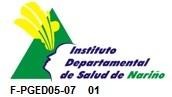 INSTITUTO DEPARTAMENTAL DE SALUD DE NARIÑO PLAN INSTITUCIONAL DE ARCHIVOS - PINAR                          Apoyo Logístico  ArchivoSan Juan de Pasto, 2021COMPROMETIDOS CON LA CALIDADINSTITUTO DEPARTAMENTAL DE SALUD DE NARIÑOPLAN INSTITUCIONAL DE ARCHIVOS - PINARTABLA DE CONTENIDOINTRODUCCIÓN|||-./COMPROMETIDOS CON LA CALIDAD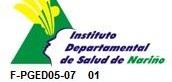 INTRODUCCIÓNEl Instituto de Salud de Nariño cumple funciones públicas, desde su rol estratégico y en la realización de actividades de planeación, revisión y mejora para lograr la eficiencia y eficacia, y a su vez cumplir con los objetivos y metas trazados en la planeación estratégica incluye el Plan Estratégico Institucional y el Plan de Acción Anual.Atendiendo a ello, la función archivística de la entidad no debe ser la excepción y para ello, la dirección debería contar con una herramienta que le permita Identificar y seguir los planes, programas y proyectos de dicha función, asociados y articulados con los planes en mención.Teniendo en cuenta lo anterior, para orientar a las entidades sobre el desarrollo de la función archivística, el Decreto 2609 de2012 establece en el Artículo 8 "Instrumentos archivísticos" el Plan Institucional de Archivos - PINAR, el cual es un instrumento que permitirá planear, hacer seguimiento y articular con los planes estratégicos la función archivística de acuerdo con las necesidades, debilidades, riesgos y oportunidades.A partir de ello, el Archivo General de la Nación en el desarrollo de la Ley 594 de 2000, la ley 1712 de 2014 y el Decreto 2609 de 2012, formula el Plan Institucional de Archivos - PINAR, como una metodología sencilla para la elaboración al interior de las entidades, cuyos fines son:Cumplir con los propósitos de la función archivística y Gestión Documental de la entidad, mediante la orientación de procesos desarrollados paso a paso con metas y objetivos cuantificables.Gestionar y cuantificar los recursos humanos, financieros, tecnológicos e infraestructura, como soporte para la ejecución de los proyectos previstos a corto, mediano y largo plazo, para gestionar su asignación oportunamente.Contribuir de manera efectiva al fortalecimiento institucional, la transparencia, la eficiencia y el acceso a los archivos.Consolidar y modernizar la gestión de archivos de la entidad en el marco del archivoCOMPROMETIDOS CON LA CALIDADEsta herramienta cuenta de dos: La primera desarrolla los aspectos generales que contextualizan el Plan Institucional de Archivos - PINAR; La segunda parte del documento describe cada uno de los pasos que son necesarios para la formulación del PlanCONTEXTOMISIÓNEl Instituto Departamental de Salud de Nariño es la autoridad sanitaria que direcciona el mejoramiento de la calidad, seguridad y acceso en la atención en salud, desarrollando acciones de inspección, vigilancia y control, asistencia técnica y articulación intersectorial, basados en la promoción de la salud, la gestión del riesgo y de la salud pública con participación y concertación social, que impacten favorablemente en las condiciones de vida, sanitarias y ambientales de los habitantes de Nariño.VISIÓNEl Instituto Departamental de Salud de Nariño será en el 2021 una organización Acreditada, dinámica e innovadora a nivel nacional, que promueva la articulación transectorial, la participación social para la gestión de la salud pública y la disminución de brechas e inequidades subregionales, con un talento humano que transforme el conocimiento en intervenciones positivas al servicio de la población mejorando la salud y calidad de vida de los nariñenses.VALORES INSTITUCIONALESRespeto: Valor fundamental para la convivencia social, respetar es estimar y considerar los derechos propios y los de los demás, de tal manera que todos hacemos parte del entorno sociocultural y que permite entender que mi libertad termina donde comienzan los derechos del otro.Competencias: Valor que reúne el conjunto de habilidades y destrezas que facilitan el desempeño de diferentes funciones o actividades en un contexto determinado. En nuestra institución se sugiere trabajar con competencia desde la óptica cooperativa donde el fin es integrar esfuerzos colectivos. “La meta no es llegar primero, es saber llegar”.Liderazgo: Actitud y habilidad para poder orientar de un modo sinérgico una acción al interior de su equipo, de tal manera que quien gestione una actividad haga participe al resto del grupo de un modo empoderado y compartiendo responsabilidades puntuales, así que se pueda decir que el líder trabaja con el equipo, pensando en conjunto y no de un modo aislado, fragmentado e independiente.Honestidad: Actitud para afrontar situaciones cotidianas y/o difíciles sin perder los principios éticos de transparencia y pulcritud en sus acciones, de forma razonable y justa. El ser honesto implica tener la entereza de aceptar errores cometidos, falencias y áreas vulnerables dentro de su integridad, no como un simple reconocimiento de sus limitaciones, sino con uncompromiso para afrontar esas carencias hacia un perfeccionamiento continúo como ser humano.Responsabilidad: Capacidad de reconocer y aceptar las consecuencias de las decisiones tomadas libremente. Es la obligación moral por cumplir con el deber asignado aportando lo mejor de si mismo.Transparencia: Cumplimiento del que hacer como servidor público de conformidad con los deberes y obligaciones a los que se ha comprometido con la institución y la sociedad, de acuerdo a las competencias y normas legales vigentes.Justicia: Equilibrio que se establece entre causa y efecto, entre una acción y sus resultados, en desarrollo de principios de igualdad y dignidad que garantizan a cada cual lo que necesita y requiere para desarrollarse como sujeto autónomo y digno.Libertad: Disposición natural del hombre de hacer lo que el decida para su propio bienestar, el de los demás y el de la sociedad en general, materializando su condición de sujeto moral autónomo.Solidaridad: Es actuar en unión, sintiendo como propias las causas intereses y responsabilidades del otro, de manera desinteresada y oportuna, expresando un alto grado de integración, estabilidad interna, adhesión ilimitada y total a una causa, situación o circunstancia que implique asumir y compartir por ella beneficios y riesgos.Respeto A La Dignidad Humana: Cuidadoso tratamiento que se debe tener con las personas a fin de no destruir ni perturbar sus condiciones como individuo, sin perjuicio a las derechos a la intimidad y al desarrollo de la libre personalidad.VISIÓN ESTRATÉGICA DEL PLAN INSTITUCIONAL DE ARCHIVOS – PINARInstituto Departamental de Salud de Nariño. Cumple con adecuadas condiciones de infraestructura física, e instrumentos archivísticos que permitan mantener la gestión documental contando con el personal responsable del acceso a la información, garantizando la preservación de la información física y electrónica y una eficiente administración de los archivos y los documentos en todo su ciclo vital.Política de CalidadLa alta dirección del Instituto Departamental de Salud de Nariño, plantea su compromiso con el Sistema de Gestión de la Calidad a través de la siguiente Política de Calidad, la cual declara el propósito de la Dirección y asegura el cumplimiento de los requisitos del usuario y el mejoramiento continuo de sus procesos.Política de calidad:Generar una cultura orientada al fortalecimiento del control, mejora continua de los procesos y la prevención de eventos que puedan afectar el desarrollo del direccionamiento institucional, con talento humano comprometido y competente en la optimización de recursos, el mejoramiento del clima organizacional para lograr la satisfacción, generando confianza a los usuarios.Objetivos de CalidadLa alta dirección del IDSN plantea los siguientes Objetivos de Calidad derivados de la Política de Calidad establecida, con la cual se busca implementar, mantener y mejorar el Sistema de Gestión de la Calidad del IDSN. Buscando integrar todas las Subdirecciones y Oficinas alrededor del Sistema de Gestión de la Calidad, se formularon cinco Objetivo de Calidad de tal manera que se asegure el cumplimiento de las Políticas y a la vez genere valor a los servicios ofrecidos. La sumatoria de estos objetivos corresponde a los objetivos propios del Sistema de Gestión de la Calidad, tal como se describen a continuación.Objetivos de CalidadIncrementar la satisfacción del usuarioFortalecer la mejora continua de los procesosIncrementar el nivel de competencias del talento humanoAlcanzar las metas propuestas en el plan estratégico de la institución.Mantener la eficiencia en la administración de los recursos.Para cada objetivo se ha establecido responsables de la aplicación y seguimiento de los mismos en cada uno de las áreas de la Institución a través de los indicadores de gestión.DESCRIPCION GENERAL DE PROCESOSEl IDSN ha establecido un sistema de gestión de calidad con enfoque en procesos, definiendo el Mapa de procesos donde el área de Archivo y gestión documental se ha establecido como parte d los PROCESOS ESTRATÉGICOS, en los PROCESOS DE APOYO: los cuales con su accionar hacen posible que los procesos misionales cumplan con sus funciones o responsabilidades; sirven de apoyo a la gestión, desde el punto de vista de recursos humanos, físicos, de infraestructura entre otros. MANUAL DE CALIDAD CÓDIGO: M-GCOAP01 VERSIÓN: 07 FECHA: 05-02-2018 Página 19 de22 COMPROMETIDOS CON LA CALIDAD y su funcionalidad esta establecida en la Gestión de RecursosIDENTIFICACIÓN DE LA SITUACIÓN ACTUALFuente: Oficina de Archivo Central y correspondencia.TALENTO HUMANO DEL ARCHIVO CENTRAL3 Auxiliares de Gestión Documental 1 Técnico AdministrativoFuente: Oficina de Archivo Central y Correspondencia.FORTALEZAS DEL ARCHIVO CENTRAL Y LA GESTIÓN DOCUMENTALEl sistema de Gestión Documental y Archivo, está estructurado según la ley 594 de 2.000 la cual reconoce que los documentos institucionalizan las decisiones administrativas y los archivos constituyen una herramienta indispensable para la gestión administrativa, económica, política y cultural; son testimonio de los hechos y de las obras; documentan las personas, los derechos y las instituciones.A continuación se menciona las fortalezas que presenta actualmente el proceso de Gestión Documental.FORTALEZA 1FORTALEZA 2ESTADO DE LA GESTIÓN DOCUMENTALADMINISTRACION DE ARCHIVOSACCESO A LA INFORMACIONPRESERVACION DE LA INFORMACIONASPECTOS TECNOLOGICOS Y DE SEGURIDADFORTALECIMIENTO Y ARTICULACIONEn el siguiente cuadro se presenta un balance consolidado de los ejes articuladores impactados en la gestión documental de la entidad.De los cincuenta (50) criterios que maneja la evaluación de la gestión documental establecidos por el Archivo General de la Nación, diecisiete (17) criterios han sido impactados, catorce (14) criterios no se han implementado o no existen y diecinueve (19) criterios de manera parcial,Fuente: Matriz de riesgos IDSN – Control InternoPRIORIZACIÓN DE ASPECTOS CRÍTICOSADMINISTRACION DE ARCHIVOS:Se cuenta con todos los instrumentos archivísticos  socializados e implantadosACCESO A LA INFORMACION:Se cuenta con personal idóneo y suficiente para atender las necesidades documentales y de archivo de los ciudadanos.PRESERVACION DE LA INFORMACION:Se cuenta con una infraestructura adecuada para el almacenamiento, conservación y preservación de la documentación física y electrónica.ASPECTOS TECNOLOGICOS DE SEGURIDAD:Se encuentra estandarizada la administración y gestión de la información y los datos en herramientas tecnológicas articuladas con el sistema de gestión de seguridad de la información y los procesos archivísticos.FORTALECIMIENTO Y ARTICULACION:Se cuenta con alianzas estratégicas que permitan mejorar e innovar la función archivística de la entidad.Nota: la valoración responde al número de requisitos impactados en la Entidad en cada uno de los ejes articuladores frente a los solicitados por el Archivo General de la Nación - criterios de evaluación del Manual de formulación del Plan Institucional de Archivos – PINAR-.RIESGOS EN ASPECTOS CRÍTICOSOBJETIVOS ESTRATÉGICOS DOCUMENTALESMAPA DE RUTA5. PLANES PROGRAMAS Y PROYECTOS PROYECTO 1  ADMINISTRACION DE ARCHIVOSPROYECTO 2  ADMINISTRACION DE ARCHIVOS                     PROYECTO 3                      ADMINISTRACION DE ARCHIVOS                         PROYECTO 4                                          ADMINISTRACION DE ARCHIVOSPROYECTO 5PRESERVACIÓN DE LA INFORMACION		PROYECTO 6ASPECTOS TECNOLÓGICOS Y DE SEGURIDADIDENTIFICACIÓNIDENTIFICACIÓNIDENTIFICACIÓNIDENTIFICACIÓNIDENTIFICACIÓNIDENTIFICACIÓNIDENTIFICACIÓNIDENTIFICACIÓNIDENTIFICACIÓNIDENTIFICACIÓNDENOMINACIÓN O NOMBRE DEL ARCHIVODENOMINACIÓN O NOMBRE DEL ARCHIVODENOMINACIÓN O NOMBRE DEL ARCHIVOArchivo CentralArchivo CentralArchivo CentralArchivo CentralArchivo CentralArchivo CentralArchivo CentralFECHA DE CREACIÓNFECHA DE CREACIÓNFECHA DE CREACIÓNSe desconoce InformaciónSe desconoce InformaciónSe desconoce InformaciónSe desconoce InformaciónSe desconoce InformaciónSe desconoce InformaciónSe desconoce InformaciónACTO LEGALACTO LEGALACTO LEGALNO EXISTENO EXISTENO EXISTENO EXISTENO EXISTENO EXISTENO EXISTEDEPARTAMENTODEPARTAMENTODEPARTAMENTONariñoNariñoNariñoNariñoNariñoNariñoNariñoMUNICIPIOMUNICIPIOMUNICIPIOPastoPastoPastoPastoPastoPastoPastoTELÉFONOTELÉFONOTELÉFONO7233590723359072335907233590723359072335907233590PÁGINA WEBPÁGINA WEBPÁGINA WEBwww.idsn.gov.cowww.idsn.gov.cowww.idsn.gov.cowww.idsn.gov.cowww.idsn.gov.cowww.idsn.gov.cowww.idsn.gov.coCORREO ELECTRÓNICOCORREO ELECTRÓNICOCORREO ELECTRÓNICOrubymartinez@idsn.gov.corubymartinez@idsn.gov.corubymartinez@idsn.gov.corubymartinez@idsn.gov.corubymartinez@idsn.gov.corubymartinez@idsn.gov.corubymartinez@idsn.gov.coNIVEL Y TIPO DE ARCHIVONIVEL Y TIPO DE ARCHIVONIVEL Y TIPO DE ARCHIVONIVEL Y TIPO DE ARCHIVONIVEL Y TIPO DE ARCHIVONIVEL Y TIPO DE ARCHIVONIVEL Y TIPO DE ARCHIVONIVEL Y TIPO DE ARCHIVONIVEL Y TIPO DE ARCHIVONIVEL Y TIPO DE ARCHIVOENTIDAD U OFICINA PRODUCTORANIVELNIVELNIVELNIVELTIPOTIPOTIPOTIPOTIPOENTIDAD U OFICINA PRODUCTORANalDptalMpalDistritalGestiónCentralHistóricoGralOtroENTIDAD U OFICINA PRODUCTORAXXSISTEMA DE ARCHIVO DE LA ENTIDADSISTEMA DE ARCHIVO DE LA ENTIDADSISTEMA DE ARCHIVO DE LA ENTIDADSISTEMA DE ARCHIVO DE LA ENTIDADSISTEMA DE ARCHIVO DE LA ENTIDADSISTEMA DE ARCHIVO DE LA ENTIDADSISTEMA DE ARCHIVO DE LA ENTIDADSISTEMA DE ARCHIVO DE LA ENTIDADSISTEMA DE ARCHIVO DE LA ENTIDADSISTEMA DE ARCHIVO DE LA ENTIDADCENTRALIZADOCentralCentralXGeneralGeneralOtrosOtrosESPECIALIZADOOTRONUMERO DE DEPÓSITOSNUMERO DE DEPÓSITOSNUMERO DE DEPÓSITOS333CARGOACTIVIDADCANTIDADAuxiliar AdministrativoRadicación de comunicaciones oficiales en el software deGestión DocumentalControl de las planillas de entrega de correspondencia.Control del consecutivo de correspondencia.Clasificación e ingreso y entrega de derechos de petición allegados a la oficina de correspondencia, priorizando su radicación y asignación en el software Institucional, para que la oficina de su competencia proyecte respuesta dentro de los términos.Recepción de tutelas por medio de correo de notificaciones judiciales, designado para atender requerimientos y envió de las mismas mediante correo Institucional a la oficina asesora jurídicaBrindar atención e información al usuario interno y externo respecto a las diferentes dependencia y tramites que se realiza en el IDSN1Auxiliar AdministrativoDistribución de la comunicación al usuario interno y externoEntrega de correspondencia (pisos 1 al 4).Diligenciar las guías y despachar correspondencia (comunicaciones, sobres, cajas y equipos) dentro y fuera del Departamento con la transportadora contratadaControl de entrega de guías y cartaporte.1Auxiliar AdministrativoRecepción y revisión de transferencias documentales.Depuración y organización de archivo central.Búsqueda de documentos para préstamo.Apoyo en la elaboración de PAZ Y SALVO, de archivo de funcionarios y contratistas que se retiran de la Institución.Seguimiento, recordatorio y recuperación de documentos prestados.Inventario documentalDepuración y organización de Archivo Central1Técnico Gestión DocumentalDirigir una organización del archivo central que permita conservar permanentemente localizables los documentos gestionados, a través del orden lógico de los antecedentes para garantizar su fácil localización y consulta, aplicando las normas del Archivo General de la NaciónGenerar certificados laborales de ex funcionarios, record de trabajo,  funciones desempeñadas y Certificados Electrónicos de Tiempos Laborados en la plataforma del Ministerio de Hacienda.Prestar los servicios de archivo central como son consultas, prestamos, reprografías y certificacionesPlanificar y supervisar y controlar las actividades de los auxiliares administrativos a su cargo.Atender y resolver problemas que se presenten en el archivoElaboración de informesResponsable del Comité de ArchivoElaboración, presentación, ejecución y seguimiento de indicadoresInducción y re inducción a funcionarios de contratistas IDSN en Gestión Documental, conforme a los procesos y procedimientos establecidos en el Sistema de Gestión de Calidad.Recibir transferencias documentales de los archivos de gestión.1ENFOQUEDentro de la normatividad que rige a los Archivos vemos reflejado en elInstituto Departamental de Salud de Nariño la elaboración aprobación y aplicación de las TRD todas las áreas, con las que se pretende agilizar y racionalizar los procedimientos de todas las áreas, tramité, organización, y consulta de documentos permitiendo a la Administración el cumplimiento de sus objetivos Institucionales, sus planes estratégicos, y su misión.IMPLEMENTACIÓNLas Tablas de Retención Documental (TRD) son el listado de las seriesdocumentales con sus correspondientes tipos documentales, a las cuales se asigna el tiempo de permanencia de los documentos. Este instrumento está compuesto por series documentales, las cuales son el conjunto de unidades documentales de estructura y contenido homogéneo, emanados por un mismo órgano o sujeto productor, como consecuencia del ejercicio de sus funcionesespecíficas.RESULTADOEste proceso de elaboración de las TRD, ha permito a las diferentesáreas de la organización identificar sus producciones documentales a través de las series documentales, y a la vez prescindir de documentos que no son de Archivo sino considerados como documentos de apoyo, lo cual se ha visto reflejado en Archivo en el momento de recibir las transferencias documentales correctamente acorde a la normatividad expuesta y socializada dentro de la institución.MEJORAA través de estos resultados se ha emprendido como acción de mejora laActualización de las TRD, teniendo en cuenta que existen muchas  solicitudes de las dependencias para creación y modificación de series y subseries.  Todo con el fin de contar con series acordes a la realidad de cada archivo de gestión de las diferentes Secciones y Subsecciones documentales.ENFOQUEEl  éxito de   una organización depende cada vez más del  conocimiento,habilidades y destrezas de sus trabajadores. Cuando el talento de los empleados es valioso, raro y difícil de imitar y sobre todo organizado, una empresa puede alcanzar ventajas competitivas, la organización debe capacitar a sus empleados, consiste en darles los conocimientos, actitudes y habilidades que requieren para lograr un desempeño óptimo, dar las bases para que sus colaboradores tengan la preparación necesaria y especializada que les permitan enfrentarse en las mejores condiciones a sus tareas diarias, en este orden de ideas se lleva a cabo el  plan  de capacitaciones para funcionarios de las diferentes áreas responsables de archivos de gestión y central.IMPLEMENTACIÓNSe realizan  capacitaciones a funcionarios y contratistas del IDSN, con el  fin de generar conocimiento y retroalimentación de los conceptos básicos que inciden en la organización de sus respectivos archivos de gestión para llevar una documentación acertada y posteriormente realizar las transferencias documentales.Dando cumplimiento al plan de capacitaciones internas en la organización de archivos de gestión y TRD se ha implementado la “Guía de Organización Documental” que hace parte del Procedimiento de Organización Documental establecido en el Sistema de Calidad. Este  instructivo de manejo de archivos de gestión  se difunde a toda la institución,  se realiza acompañamiento y asistencia permanente por el Archivo Central a los archivos de gestión, con el fin de contar con archivos organizados de manera normalizada.RESULTADOLas  capacitaciones han generado  en  el personal  satisfacción y mejora de su rendimiento y productividad, En relación al personal responsable de los archivos de gestión del instituto se logró avances bastantes alentadores, ya que las diferentes jornadas de capacitación y acompañamiento han permitido identificar con claridad los documentos   y  darle  un  orden  conforme a las tablas de retención documental,   además  del  aprovechamiento  de   sus   espacios  físicos.MEJORAA través de estos resultados se ha emprendido como acción de mejoracontinuar con las capacitaciones internas y realizar mayor acompañamiento en los archivos de gestión para que se rijan por las TRD.  1.- Elaborar  los instrumentos archivísticos conforme al Decreto 1080 de 2015. *Actualización de las TRD, elaboración del cuadro de Clasificación Documental (CCD), *Elaboración del cuadro de clasificación documental - CCD*Elaboración del  Sistema integrado de Conservación y Preservación Documental (SIC), elaboración del  Banco Terminológico Documental (BANTER),  *Elaboración del programa de gestión documental PGD, *Actualización de Inventario Documentales, *Elaboración de las Tablas de Valoración Documental – TVD, *Elaboración de un modelo requisitos para la gestión de documentos electrónicos, *Elaboración de mapas de procesos, flujos documentales y la descripción de las unciones de las unidades administrativas de la entidad, *Elaboración de las tablas de control de acceso para el establecimiento de categorías adecuadas de derechos y restricciones de acceso y seguridad aplicables a los documentos.*Intervención del Fondo Documental Acumulado2.- Trabajar en lograr espacios físicos para el archivo centralConstruir nueva área de archivo central con espacios adecuados para salvaguardar los existentes y los transferidos por los archivos de gestión.3.- Dotación de equipos   para la digitalización de archivosAdquirir equipos suficientes y adecuados para desarrollar los procesos de digitalización de los archivos de gestión y del archivo centralEJEEJEN°N°CUESTIONARIOCUESTIONARIOExisteExisteNo existeNo existeParcialParcial¿Por qué?¿Por qué?ADMINISTRACIÓN DE ARCHIVOADMINISTRACIÓN DE ARCHIVO11Se considera el ciclo vital de los documentosintegrando aspectos administrativos, legales,Se considera el ciclo vital de los documentosintegrando aspectos administrativos, legales,parcialparcialEstán contemplados en la función archivística pero no se cuenta con PGD el Programa de Gestión Documental.Están contemplados en la función archivística pero no se cuenta con PGD el Programa de Gestión Documental.ADMINISTRACIÓN DE ARCHIVOADMINISTRACIÓN DE ARCHIVO11funcionales y técnicos.funcionales y técnicos.parcialparcialEstán contemplados en la función archivística pero no se cuenta con PGD el Programa de Gestión Documental.Están contemplados en la función archivística pero no se cuenta con PGD el Programa de Gestión Documental.ADMINISTRACIÓN DE ARCHIVOADMINISTRACIÓN DE ARCHIVO22Se cuentan con todos los instrumentos archivísticos socializados e implementados.Se cuentan con todos los instrumentos archivísticos socializados e implementados.ParcialParcialImplementadosCuadro de Clasificación Documental - CCDSistema Integral de Conservación – SICBanco Terminológico de Series y Sub series.  BANTERActualizadosTRD, falta convalidaciónEjecutandoActualización y Elaboración de los Inventarios Documentales actualizar, En el  FUIDIntervencion y Organización del Fondo Documental AcumuladoFalta ElaborarTablas de Valoración Documental - TVDTablas de Control de Acceso a la Información y el Índice de Información Clasificada y reservadaBanco Terminológico de Series y Sub series.  BANTERPrograma de Gestión documental PGDImplementación de un sistema de gestión de documentos electrónicos de archivo.Tabla de Control de Acceso TCA.ImplementadosCuadro de Clasificación Documental - CCDSistema Integral de Conservación – SICBanco Terminológico de Series y Sub series.  BANTERActualizadosTRD, falta convalidaciónEjecutandoActualización y Elaboración de los Inventarios Documentales actualizar, En el  FUIDIntervencion y Organización del Fondo Documental AcumuladoFalta ElaborarTablas de Valoración Documental - TVDTablas de Control de Acceso a la Información y el Índice de Información Clasificada y reservadaBanco Terminológico de Series y Sub series.  BANTERPrograma de Gestión documental PGDImplementación de un sistema de gestión de documentos electrónicos de archivo.Tabla de Control de Acceso TCA.ADMINISTRACIÓN DE ARCHIVOADMINISTRACIÓN DE ARCHIVO33Se cuenta con procesos de seguimiento, evaluación y mejora para la gestión documental.Se cuenta con procesos de seguimiento, evaluación y mejora para la gestión documental.SISI Dentro del Sistema de Gestión de Calidad están establecidos 3 procedimientos que desarrollan la gestión documental en el IDSN.  Son:Organización Documental y Guía para la Organización de Archivos.Servicios del Archivo CentralUnidad de Correspondencia. Las auditorías del Sistema de Gestión de Calidad los  Procedimientos de Archivo determinan la evaluación, el seguimiento y la mejora continua de los mismos. Dentro del Sistema de Gestión de Calidad están establecidos 3 procedimientos que desarrollan la gestión documental en el IDSN.  Son:Organización Documental y Guía para la Organización de Archivos.Servicios del Archivo CentralUnidad de Correspondencia. Las auditorías del Sistema de Gestión de Calidad los  Procedimientos de Archivo determinan la evaluación, el seguimiento y la mejora continua de los mismos.ADMINISTRACIÓN DE ARCHIVOADMINISTRACIÓN DE ARCHIVO44Se tiene establecida la política de Gestión Documental.Se tiene establecida la política de Gestión Documental.NoNoLa política de GestiónDocumental debe ser formulada y aprobada por la alta Dirección.La política de GestiónDocumental debe ser formulada y aprobada por la alta Dirección.ADMINISTRACIÓN DE ARCHIVOADMINISTRACIÓN DE ARCHIVOADMINISTRACIÓN DE ARCHIVOADMINISTRACIÓN DE ARCHIVO5656Los Instrumentos archivísticos involucran la documentación electrónicaLos Instrumentos archivísticos involucran la documentación electrónicaSISIParcialParcialSe cuenta con la estrategia de uso racional del papel: uso de papel reutilizado y aprovechamiento en reciclaje por medio de un convenio también estrategias de cero papel y uso de correo institucional con apego a la gestión Ambiental. Pese a que los Instrumentos Archivísticos  contemplan los Documentos Electrónicos y en el IDSN se trabaja con documentos electrónicos, no se cuenta Tablas de Retención de los Documentos Electrónicos. Se cuenta con la estrategia de uso racional del papel: uso de papel reutilizado y aprovechamiento en reciclaje por medio de un convenio también estrategias de cero papel y uso de correo institucional con apego a la gestión Ambiental. Pese a que los Instrumentos Archivísticos  contemplan los Documentos Electrónicos y en el IDSN se trabaja con documentos electrónicos, no se cuenta Tablas de Retención de los Documentos Electrónicos. ADMINISTRACIÓN DE ARCHIVOADMINISTRACIÓN DE ARCHIVO5656SISIParcialParcialSe cuenta con la estrategia de uso racional del papel: uso de papel reutilizado y aprovechamiento en reciclaje por medio de un convenio también estrategias de cero papel y uso de correo institucional con apego a la gestión Ambiental. Pese a que los Instrumentos Archivísticos  contemplan los Documentos Electrónicos y en el IDSN se trabaja con documentos electrónicos, no se cuenta Tablas de Retención de los Documentos Electrónicos. Se cuenta con la estrategia de uso racional del papel: uso de papel reutilizado y aprovechamiento en reciclaje por medio de un convenio también estrategias de cero papel y uso de correo institucional con apego a la gestión Ambiental. Pese a que los Instrumentos Archivísticos  contemplan los Documentos Electrónicos y en el IDSN se trabaja con documentos electrónicos, no se cuenta Tablas de Retención de los Documentos Electrónicos. ADMINISTRACIÓN DE ARCHIVOADMINISTRACIÓN DE ARCHIVO5656Se cuenta con procesos y flujos documentales normalizados y mediblesSe cuenta con procesos y flujos documentales normalizados y mediblesSISIParcialParcialLos procedimientos establecidos dentro del Sistema de Gestión de Calidad , como son Organización Documental, Servicio de Archivo central y Unidad de Correspondencia cuentan con  indicadores, que permiten medir el desarrollo de los mismos.  SIMULos procedimientos establecidos dentro del Sistema de Gestión de Calidad , como son Organización Documental, Servicio de Archivo central y Unidad de Correspondencia cuentan con  indicadores, que permiten medir el desarrollo de los mismos.  SIMU77Se documentan procesos o actividades de gestiónSe documentan procesos o actividades de gestiónSISILos procesos están modelados y validados por el SistemaLos procesos están modelados y validados por el Sistema77de documentos.de documentos.SISIIntegrado de Gestión de calidadIntegrado de Gestión de calidad88Se cuenta con laSe cuenta con laParcialParcial88infraestructura adecuadainfraestructura adecuadaParcialParcial88para resolver las necesidadespara resolver las necesidadesParcialParcialInsuficiencia de espacio físico para archivar documentos deInsuficiencia de espacio físico para archivar documentos de88documentales y de archivodocumentales y de archivoParcialParcialarchivo. (replantear la construcción de un archivo central para no arrendar)archivo. (replantear la construcción de un archivo central para no arrendar)99El personal de la entidadconoce la importancia delos documentos einterioriza las políticas ydirectrices concernientes ala gestión de losdocumentos.El personal de la entidadconoce la importancia delos documentos einterioriza las políticas ydirectrices concernientes ala gestión de losdocumentos.ParcialParcialEn algunas dependencias,  se encuentra resistencia y poco personal para la  aplicación organización de Archivos.En algunas dependencias,  se encuentra resistencia y poco personal para la  aplicación organización de Archivos.1010Se cuenta con elpresupuesto adecuadopara atender las necesidades documentales y de archivoSe cuenta con elpresupuesto adecuadopara atender las necesidades documentales y de archivo NO NO1010Se cuenta con elpresupuesto adecuadopara atender las necesidades documentales y de archivoSe cuenta con elpresupuesto adecuadopara atender las necesidades documentales y de archivo NO NONo se cuenta con presupuesto para cubrir las necesidades de tecnología y recurso humano necesarias para el No se cuenta con presupuesto para cubrir las necesidades de tecnología y recurso humano necesarias para el 1010Se cuenta con elpresupuesto adecuadopara atender las necesidades documentales y de archivoSe cuenta con elpresupuesto adecuadopara atender las necesidades documentales y de archivo NO NO buen funcionamiento de los procesos archivísticos y el levantamiento  desarrollo de los Instrumentos Archivísticos. buen funcionamiento de los procesos archivísticos y el levantamiento  desarrollo de los Instrumentos Archivísticos.1010 NO NO1Se cuenta con políticasque garanticen ladisponibilidad yaccesibilidad de lainformación.NONo se cuenta con la Política  de Gestión Documental que establezca las condiciones de consulta y acceso.Falta la elaboración e implementación del Instrumento TABLAS DE CONTROL DE ACCESO DE A LA INFORMACION y el Índice de información Clasificada y Reservada. 2Se cuenta con personalidóneo y suficiente paraatender las necesidadesdocumentales y de archivode los ciudadanos.ParcialNo se cuenta con el personalSuficiente como un profesional experto y para atender lasnecesidades archivísticas de laentidad.3Se cuenta con unesquema de comunicaciónen la entidad para difundirla importancia de lagestión de documentos.SISe realiza divulgación a travésde la Intranet, correo corporativode la entidad y las actividadesde capacitación en GestiónDocumental.4Se cuenta con unesquema de capacitacióny formación interna para lagestión de documentos,articulados con el planinstitucional decapacitación.SI4Se cuenta con unesquema de capacitacióny formación interna para lagestión de documentos,articulados con el planinstitucional decapacitación.SILas capacitaciones en gestióndocumental se realizan a travésdel cronograma de Capacitaciones inducciones y reinducciónACCESO A LA INFORMACION5Se cuenta con instrumentos archivísticos de descripción y clasificación para sus archivos.ParcialDe los ocho (08) instrumentos archivísticos, se cuenta con:    *Tablas de Retención Documental aprobadas en el año 2006. Fueron actualizadas – Falta Convalidación. *Formato único de inventarios Documental (FUID) que se entrega en las transferencias, existen documentos a los cuales les hace falta el inventario documental. *El Plan Institucional de Archivos, el cual debe ser actualizado cada año.ACCESO A LA INFORMACION6El personal hace buen usode las herramientastecnológicas destinadas ala administración de lainformación de la entidad.parcialSe cuenta poca tecnología para la Unidad de Correspondencia, para el Archivo Central y para los Archivos de Gestión, sin embargo los mismos cumplen su función con los escasos recursos existentes.ACCESO A LA INFORMACION7Se ha establecido lacaracterización deusuarios de acuerdo a susnecesidades deinformación.NOLa caracterización de usuarios esta no se ha realizado ACCESO A LA INFORMACION8Se cuenta con iniciativaspara fomentar el uso denuevas tecnologías paranoptimizar el uso del papel.SISe cuenta con la iniciativa de la política Cero Papel. Y adquisición de tecnología en la medida de los recursos disponiblesACCESO A LA INFORMACION9Se tiene implementada la estrategia de gobierno en línea -GEL-.ParcialSe encuentra en proceso de implementación la estrategia deGobierno en Línea liderada por la Gestión de la información,ACCESO A LA INFORMACION9Se tiene implementada la estrategia de gobierno en línea -GEL-.ParcialPlaneación y comunicaciones.ACCESO A LA INFORMACION10Se cuenta con canales (locales en línea) de servicio, atención y orientación al ciudadano.SISe cuenta con la Oficina de Atención al usuario con atención presencial, virtual, telefónica y elservicio de Redes Sociales.                    PRESERVACIÓN DE LA INFORMACION1Se cuenta con procesos deherramientasnormalizados para la preservación yconservación a largo plazode los documentos.NONo existen procesos de preservación documental a largo plazo, a excepción de los documentos que adquierenValores históricos y se custodian en el Archivo Histórico, razón por la cual es necesaria la elaboración del SIC.                     PRESERVACIÓN DE LA INFORMACION2Se cuenta con unesquema de metadatos, integrado a otros sistemasde gestión.NOFuncionan los metadatos en ladigitalización de documentos, pero no está integrado a otrossistemas de gestión.                    PRESERVACIÓN DE LA INFORMACION3Se cuenta con archivos centrales e históricos.SISe cuenta con un Archivo Central con tres depósitos y un depósito de Archivo Histórico                    PRESERVACIÓN DE LA INFORMACION4La conservación yParcialLa Gestión Documental en la entidad está basada en la Ley General de Archivos y Acuerdos reglamentarios del Archivo General de la Nación. Sin embargo no se cuenta con un Sistema Integral de Conservación y Preservación Documental                    PRESERVACIÓN DE LA INFORMACION4preservación se basa en laParcialLa Gestión Documental en la entidad está basada en la Ley General de Archivos y Acuerdos reglamentarios del Archivo General de la Nación. Sin embargo no se cuenta con un Sistema Integral de Conservación y Preservación Documental                    PRESERVACIÓN DE LA INFORMACION4normativa, requisitos legales, administrativos yParcialLa Gestión Documental en la entidad está basada en la Ley General de Archivos y Acuerdos reglamentarios del Archivo General de la Nación. Sin embargo no se cuenta con un Sistema Integral de Conservación y Preservación Documental                    PRESERVACIÓN DE LA INFORMACION4técnicos que le aplican aParcialLa Gestión Documental en la entidad está basada en la Ley General de Archivos y Acuerdos reglamentarios del Archivo General de la Nación. Sin embargo no se cuenta con un Sistema Integral de Conservación y Preservación Documental                    PRESERVACIÓN DE LA INFORMACION4la entidad.ParcialLa Gestión Documental en la entidad está basada en la Ley General de Archivos y Acuerdos reglamentarios del Archivo General de la Nación. Sin embargo no se cuenta con un Sistema Integral de Conservación y Preservación Documental                    PRESERVACIÓN DE LA INFORMACION5Se cuenta con un sistema integrado de conservación– SIC-.NONo se ha elaborado el instrumento archivístico, Sistema integrado de conservación.                     PRESERVACIÓN DE LA INFORMACION6Se cuenta con unaParcialLa infraestructura no es la adecuada para la conservación y preservación documental (humedad sede San Ignacio y poco espacio en la sede Central)                    PRESERVACIÓN DE LA INFORMACION6infraestructura adecuadaParcialLa infraestructura no es la adecuada para la conservación y preservación documental (humedad sede San Ignacio y poco espacio en la sede Central)                    PRESERVACIÓN DE LA INFORMACION6para el almacenamiento, conservación yParcialLa infraestructura no es la adecuada para la conservación y preservación documental (humedad sede San Ignacio y poco espacio en la sede Central)                    PRESERVACIÓN DE LA INFORMACION6preservación de laParcialLa infraestructura no es la adecuada para la conservación y preservación documental (humedad sede San Ignacio y poco espacio en la sede Central)                    PRESERVACIÓN DE LA INFORMACION6documentación física yParcialLa infraestructura no es la adecuada para la conservación y preservación documental (humedad sede San Ignacio y poco espacio en la sede Central)                    PRESERVACIÓN DE LA INFORMACION6electrónica.ParcialLa infraestructura no es la adecuada para la conservación y preservación documental (humedad sede San Ignacio y poco espacio en la sede Central)                    PRESERVACIÓN DE LA INFORMACION7Se cuenta con procesos documentados de valoración y disposición final.SISe basa en el tiempo estipulado                    PRESERVACIÓN DE LA INFORMACION7Se cuenta con procesos documentados de valoración y disposición final.SIen las tablas de retención documental que están aprobadas, las cuales se respeta la disposición final de cada serie y subserie documental: selección, eliminación o conservación total. No se cuenta con las TVD                    PRESERVACIÓN DE LA INFORMACION8Se tiene implementadoslos estándares que garanticen la preservacióny conservación de losdocumentos.NOPese a que se cuenta con documentos y debidamente identificados conforme a las TRD, en carpetas y cajas de archivo.Se debe elaborar el correspondiente  instrumentos archivístico Sistema Integrado de Conservacion y Preservacion SIC,  para garantizar la preservación y conservación de los documentos a corto, mediano y largo plazo .9Se cuenta con esquemade migración y conversión normalizados.NONo se cuenta con el proceso decopias 10Se cuenta con modelos o esquemas de continuidad NONo se cuenta con un modelo de continuidad ante el evento de una tragedia o desastre1Se cuenta con políticasasociadas a lasherramientas tecnológicas que respaldan la seguridad, usabilidad,accesibilidad, integridad yautenticidad de lainformación.PARCIALSe cuenta con la resolución No. 2518 , que determina políticas del buen uso de la infraestructura Tecnológica Como respaldo a la seguridad, accesibilidad , integridad de la información2Se cuenta conPARCIALLas herramientas tecnológicas disponibles permiten parcialmente el buen uso de los documentos.2herramientasPARCIALLas herramientas tecnológicas disponibles permiten parcialmente el buen uso de los documentos.2tecnológicas, acordes a lasPARCIALLas herramientas tecnológicas disponibles permiten parcialmente el buen uso de los documentos.2necesidades de la entidad,PARCIALLas herramientas tecnológicas disponibles permiten parcialmente el buen uso de los documentos.2las cuales permiten hacerPARCIALLas herramientas tecnológicas disponibles permiten parcialmente el buen uso de los documentos.2buen uso de losPARCIALLas herramientas tecnológicas disponibles permiten parcialmente el buen uso de los documentos.2documentos.PARCIALLas herramientas tecnológicas disponibles permiten parcialmente el buen uso de los documentos.3Se cuenta con acuerdos deconfidencialidad y políticasde protección de datos anivel interno y conterceros.NO3Se cuenta con acuerdos deconfidencialidad y políticasde protección de datos anivel interno y conterceros.NONo  se cuenta con  acuerdos de confidencialidad y políticas de protección de datos. 4Se cuenta con políticasPARCIALSe cuenta con la política de Seguridad de la Información parcialmente4que permitan adoptarPARCIALSe cuenta con la política de Seguridad de la Información parcialmente4tecnologías quePARCIALSe cuenta con la política de Seguridad de la Información parcialmente4contemplen servicios dePARCIALSe cuenta con la política de Seguridad de la Información parcialmente4contenidos orientados aPARCIALSe cuenta con la política de Seguridad de la Información parcialmente4gestión de losPARCIALSe cuenta con la política de Seguridad de la Información parcialmente4documentos.PARCIALSe cuenta con la política de Seguridad de la Información parcialmente5Las aplicaciones sonPARCIALSe requiere establecer el procesoY actualización del software dondese subirá las TRD de lainstitución.5capaces de generar yPARCIALSe requiere establecer el procesoY actualización del software dondese subirá las TRD de lainstitución.5gestionar documentos de valor archivístico,PARCIALSe requiere establecer el procesoY actualización del software dondese subirá las TRD de lainstitución.5cumpliendo con losPARCIALSe requiere establecer el procesoY actualización del software dondese subirá las TRD de lainstitución.5procesos establecidos.PARCIALSe requiere establecer el procesoY actualización del software dondese subirá las TRD de lainstitución.ASPECTOS TECNOLÓGICOS Y DE SEGURIDAD6Se encuentra estandarizada la administración y gestión de la información y los datos en herramientas tecnológicas articuladas con el sistema de gestión de seguridad de lainformación y los procesos archivísticos.NOLa administración no cuenta con  gestión y seguridad de la información está articulada con el Sistema de Gestión Documental donde posteriormente se incluirán las Tablas de Retención Documental.ASPECTOS TECNOLÓGICOS Y DE SEGURIDAD7Se cuenta con mecanismos técnicos que permitan mejorar la adquisición, uso y mantenimientode las herramientas tecnológicas.ParcialSe encuentra en proceso de actualización del softwareASPECTOS TECNOLÓGICOS Y DE SEGURIDAD8Se cuenta con tecnología asociada al servicio delciudadano, que le permita la participación e interacciónSIA través de la página Web cualquier ciudadano puede hacer uso de PQRS, uso de las redes sociales.ASPECTOS TECNOLÓGICOS Y DE SEGURIDAD9Se cuenta con modelos para laidentificación, evaluación y análisis de riesgos.SISe cuenta Mapa de Riesgo degestión de la información aprobado por control interno. ASPECTOS TECNOLÓGICOS Y DE SEGURIDAD10Se cuenta con directrices de seguridad de información con relación al recurso humano, al entorno físico y electrónico, alacceso y los sistemas de información.SISe encuentran inmersas en las Política de Seguridad de la Información y el software que almacena todas las comunicaciones oficiales dela institución.FORTALECIMIENTO Y ARTICULACIÓN1La gestión documental se encuentra implementada acorde con el modelo integrado de planeación y gestión.PARCIALLa Gestión Documental en la entidad se esta implementado acorde con el modelo de gestión y basado en la ley general de archivo 524 del 2000,FORTALECIMIENTO Y ARTICULACIÓN2Se tiene articulada la política de gestión documental con los sistemas y modelos de gestión de la entidad.NOLa Gestión Documental está articulada con el Sistema Integrado de Gestión a través del mapa de procesos. Sin embargo no se ha elaborado la Política de Gestión DocumentalFORTALECIMIENTO Y ARTICULACIÓN3Se cuenta con alianzas estratégicas que permitan mejorar e innovar la función archivística de la entidad.NONo existen alianzas estratégicas con ninguna entidad o instancia asesora para mejorar e innovar la función archivística.FORTALECIMIENTO Y ARTICULACIÓN4Se aplica el marco legal y normativo concerniente a la función archivística.PARCIALEn la Gestión Documental de la entidad se tiene en cuenta la normativa archivística, aún falta la implementación de algunas disposiciones legales de gestión documental.FORTALECIMIENTO Y ARTICULACIÓN5Se cuenta con un sistema de Gestión Documental basado en estándares nacionales e internacionales.SIEl Sistema de GestiónDocumental cuenta con estándares del sistema integrado de la gestión de calidad.FORTALECIMIENTO Y ARTICULACIÓN6Se tiene implementadas acciones para la gestión del cambio.SIEn la institución se tieneimplementado el sistema integrado de gestión de calidad.FORTALECIMIENTO Y ARTICULACIÓN7Se cuenta con procesos de mejora continuaSIEn la institución se tiene implementado el sistema integrado de gestión de calidad constituyendo una herramienta eficaz para mejorar continuamente los productos yservicios.FORTALECIMIENTO Y ARTICULACIÓN8Se cuenta con instancias asesoras que formulen lineamientos para la aplicación de la función archivística de la entidad.NONo hay instancias asesoras todo se realiza desde el Programa de Gestión Documental.FORTALECIMIENTO Y ARTICULACIÓN9Se tienen identificados los roles y responsabilidades del personal y las áreas frente a los documentos.SILos roles y responsabilidad del proceso de Gestión Documental caracterizado se encuentran identificados en la descripción de las funciones de los responsables de archivo y las actividades de los contratistas de archivo.FORTALECIMIENTO Y ARTICULACIÓN10La alta dirección está comprometida con el desarrollo de la función archivística de la entidad.ParcialSe evidencia intensión de compromiso de la alta dirección para que la función archivística de la entidad se pueda realizar, pero hace falta el presupuesto para la elaboración y ejecución de proyectos para el archivo.BALANCE DE EVALUACIÓN DE LA GESTIÓN DOCUMENTALBALANCE DE EVALUACIÓN DE LA GESTIÓN DOCUMENTALBALANCE DE EVALUACIÓN DE LA GESTIÓN DOCUMENTALBALANCE DE EVALUACIÓN DE LA GESTIÓN DOCUMENTALBALANCE DE EVALUACIÓN DE LA GESTIÓN DOCUMENTALEjes Articuladores ImpactadosSiNoParcialTotalAdministración de Archivo32510Acceso a la Información42410Preservación de la Información26210Aspectos Tecnológicos y de Seguridad32510Fortalecimiento y Articulación43310TOTAL16151950Porcentaje (%)32%30%38%100%MAPA Y PLAN DE TRATAMIENTO DE RIESGOS INSTITUCIONALES INSTITUTO DEPARTAMENTAL DE SALUD DE NARIÑOMAPA Y PLAN DE TRATAMIENTO DE RIESGOS INSTITUCIONALES INSTITUTO DEPARTAMENTAL DE SALUD DE NARIÑOMAPA Y PLAN DE TRATAMIENTO DE RIESGOS INSTITUCIONALES INSTITUTO DEPARTAMENTAL DE SALUD DE NARIÑOMAPA Y PLAN DE TRATAMIENTO DE RIESGOS INSTITUCIONALES INSTITUTO DEPARTAMENTAL DE SALUD DE NARIÑOMAPA Y PLAN DE TRATAMIENTO DE RIESGOS INSTITUCIONALES INSTITUTO DEPARTAMENTAL DE SALUD DE NARIÑOMAPA Y PLAN DE TRATAMIENTO DE RIESGOS INSTITUCIONALES INSTITUTO DEPARTAMENTAL DE SALUD DE NARIÑOMAPA Y PLAN DE TRATAMIENTO DE RIESGOS INSTITUCIONALES INSTITUTO DEPARTAMENTAL DE SALUD DE NARIÑOMAPA Y PLAN DE TRATAMIENTO DE RIESGOS INSTITUCIONALES INSTITUTO DEPARTAMENTAL DE SALUD DE NARIÑOMAPA Y PLAN DE TRATAMIENTO DE RIESGOS INSTITUCIONALES INSTITUTO DEPARTAMENTAL DE SALUD DE NARIÑOMAPA Y PLAN DE TRATAMIENTO DE RIESGOS INSTITUCIONALES INSTITUTO DEPARTAMENTAL DE SALUD DE NARIÑOMAPA Y PLAN DE TRATAMIENTO DE RIESGOS INSTITUCIONALES INSTITUTO DEPARTAMENTAL DE SALUD DE NARIÑOMAPA Y PLAN DE TRATAMIENTO DE RIESGOS INSTITUCIONALES INSTITUTO DEPARTAMENTAL DE SALUD DE NARIÑOMAPA Y PLAN DE TRATAMIENTO DE RIESGOS INSTITUCIONALES INSTITUTO DEPARTAMENTAL DE SALUD DE NARIÑOMAPA Y PLAN DE TRATAMIENTO DE RIESGOS INSTITUCIONALES INSTITUTO DEPARTAMENTAL DE SALUD DE NARIÑOMAPA Y PLAN DE TRATAMIENTO DE RIESGOS INSTITUCIONALES INSTITUTO DEPARTAMENTAL DE SALUD DE NARIÑOMAPA Y PLAN DE TRATAMIENTO DE RIESGOS INSTITUCIONALES INSTITUTO DEPARTAMENTAL DE SALUD DE NARIÑOMAPA Y PLAN DE TRATAMIENTO DE RIESGOS INSTITUCIONALES INSTITUTO DEPARTAMENTAL DE SALUD DE NARIÑOMAPA Y PLAN DE TRATAMIENTO DE RIESGOS INSTITUCIONALES INSTITUTO DEPARTAMENTAL DE SALUD DE NARIÑOMAPA Y PLAN DE TRATAMIENTO DE RIESGOS INSTITUCIONALES INSTITUTO DEPARTAMENTAL DE SALUD DE NARIÑOMAPA Y PLAN DE TRATAMIENTO DE RIESGOS INSTITUCIONALES INSTITUTO DEPARTAMENTAL DE SALUD DE NARIÑOMAPA Y PLAN DE TRATAMIENTO DE RIESGOS INSTITUCIONALES INSTITUTO DEPARTAMENTAL DE SALUD DE NARIÑOMAPA Y PLAN DE TRATAMIENTO DE RIESGOS INSTITUCIONALES INSTITUTO DEPARTAMENTAL DE SALUD DE NARIÑOMAPA Y PLAN DE TRATAMIENTO DE RIESGOS INSTITUCIONALES INSTITUTO DEPARTAMENTAL DE SALUD DE NARIÑOMAPA Y PLAN DE TRATAMIENTO DE RIESGOS INSTITUCIONALES INSTITUTO DEPARTAMENTAL DE SALUD DE NARIÑOMAPA Y PLAN DE TRATAMIENTO DE RIESGOS INSTITUCIONALES INSTITUTO DEPARTAMENTAL DE SALUD DE NARIÑOMAPA Y PLAN DE TRATAMIENTO DE RIESGOS INSTITUCIONALES INSTITUTO DEPARTAMENTAL DE SALUD DE NARIÑOMAPA Y PLAN DE TRATAMIENTO DE RIESGOS INSTITUCIONALES INSTITUTO DEPARTAMENTAL DE SALUD DE NARIÑOMAPA Y PLAN DE TRATAMIENTO DE RIESGOS INSTITUCIONALES INSTITUTO DEPARTAMENTAL DE SALUD DE NARIÑOCODIGO: F-PRCIOCI01-02CODIGO: F-PRCIOCI01-02CODIGO: F-PRCIOCI01-02CODIGO: F-PRCIOCI01-02CODIGO: F-PRCIOCI01-02CODIGO: F-PRCIOCI01-02CODIGO: F-PRCIOCI01-02CODIGO: F-PRCIOCI01-02CODIGO: F-PRCIOCI01-02CODIGO: F-PRCIOCI01-02VERSION: 03VERSION: 03VERSION: 03VERSION: 03VERSION: 03VERSION: 03VERSION: 03VERSION: 03VERSION: 03VERSION: 03VERSION: 03VERSION: 03FECHA: 30-09-2021FECHA: 30-09-2021FECHA: 30-09-2021FECHA: 30-09-2021FECHA: 30-09-2021FECHA: 30-09-2021FECHA: 30-09-2021FECHA: 30-09-2021FECHA: 30-09-2021FECHA: 30-09-2021GESTIÓN DEL RIESGOGESTIÓN DEL RIESGOGESTIÓN DEL RIESGOGESTIÓN DEL RIESGOGESTIÓN DEL RIESGOGESTIÓN DEL RIESGOGESTIÓN DEL RIESGOGESTIÓN DEL RIESGOGESTIÓN DEL RIESGOGESTIÓN DEL RIESGOGESTIÓN DEL RIESGOGESTIÓN DEL RIESGOGESTIÓN DEL RIESGOGESTIÓN DEL RIESGOGESTIÓN DEL RIESGOGESTIÓN DEL RIESGOGESTIÓN DEL RIESGOGESTIÓN DEL RIESGOGESTIÓN DEL RIESGOGESTIÓN DEL RIESGOGESTIÓN DEL RIESGOGESTIÓN DEL RIESGOGESTIÓN DEL RIESGOGESTIÓN DEL RIESGOGESTIÓN DEL RIESGOGESTIÓN DEL RIESGOGESTIÓN DEL RIESGOGESTIÓN DEL RIESGOGESTIÓN DEL RIESGOGESTIÓN DEL RIESGOGESTIÓN DEL RIESGOGESTIÓN DEL RIESGON°N°Proces oProces oRiesgoRiesgoClasifica ciónClasifica ciónCausasCausasProbabil idadProbabil idadImpa ctoImpa ctoRiesg o  ResidualRiesg o  ResidualValoració nValoració nOpción ManejoOpción ManejoActividad de ControlActividad de ControlActividad de   ContingenciaActividad de   ContingenciaSoporteSoporteResponsab leResponsab leTiempoTiempoIndicadorIndicador1111GESTI ÓN DE RECUR SOSGESTI ÓN DE RECUR SOSINOPORTU NIDAD EN LA   GESTIÒN OPTIMA LOS RECURSOS FISICOS, ECONOMIC OS Y FINANACIE ROS DEL IDSNINOPORTU NIDAD EN LA   GESTIÒN OPTIMA LOS RECURSOS FISICOS, ECONOMIC OS Y FINANACIE ROS DEL IDSNCORRUPC IONCORRUPC IONDEBILIDAD EN LA      RETROALIMEN TACIÒN E INTERACCION DE LOS LIDERES DE LOS OTROS PROCESOS PARA EJECUCIÓN DE LAS   ACTIVIDADESDEBILIDAD EN LA      RETROALIMEN TACIÒN E INTERACCION DE LOS LIDERES DE LOS OTROS PROCESOS PARA EJECUCIÓN DE LAS   ACTIVIDADES33441212CATASTRÓ FICOCATASTRÓ FICOEVITAR O  COMPA RTIREVITAR O  COMPA RTIRF2O1: FORTALECER LA CAPACITACIÓ N DE LOS RESPONSABLE S DEL PROCESO EN EL USO EFICIENTE DE LAS HERRAMIENTA S TECNOLOGICA SDISPONIBLESF2O1: FORTALECER LA CAPACITACIÓ N DE LOS RESPONSABLE S DEL PROCESO EN EL USO EFICIENTE DE LAS HERRAMIENTA S TECNOLOGICA SDISPONIBLESD1A1: CONVOCAR A COMITÈ TECNICO DEL IDSN PARA FORMULAR PLANES ESTRATEGI COS DE CONTINGE NCIA QUE PERMITAN SOLVENTAR LA INOPORTU NIDAD EN LA GESTION DE RECURSOS.D1A1: CONVOCAR A COMITÈ TECNICO DEL IDSN PARA FORMULAR PLANES ESTRATEGI COS DE CONTINGE NCIA QUE PERMITAN SOLVENTAR LA INOPORTU NIDAD EN LA GESTION DE RECURSOS.1.PROYECTO DE   CAPACITACI ÓN   FORMULAD O2.EVIDENCIA DE LA EJECUCIÓN DE LA CAPACITACI ÓN SEGÚN PROCEDIMIENTO.1.PROYECTO DE   CAPACITACI ÓN   FORMULAD O2.EVIDENCIA DE LA EJECUCIÓN DE LA CAPACITACI ÓN SEGÚN PROCEDIMIENTO.DIRECTOR, SECRETARI O GENERAL, COMITÉ DE    CAPACITACI ÓN.- PROFESION AL    UNIVERSITA RIO DE TALENTO HUMANODIRECTOR, SECRETARI O GENERAL, COMITÉ DE    CAPACITACI ÓN.- PROFESION AL    UNIVERSITA RIO DE TALENTO HUMANOHASTA 31 DE DICIEMB RE 2021HASTA 31 DE DICIEMB RE 2021( NÚMERO DE  ACTIVIDA DES CUMPLIDAS /  NÚMERO DE   ACTIVIDA DES ESTABLECI DOS) X 100( NÚMERO DE  ACTIVIDA DES CUMPLIDAS /  NÚMERO DE   ACTIVIDA DES ESTABLECI DOS) X 1001111GESTI ÓN DE RECUR SOSGESTI ÓN DE RECUR SOSINOPORTU NIDAD EN LA   GESTIÒN OPTIMA LOS RECURSOS FISICOS, ECONOMIC OS Y FINANACIE ROS DEL IDSNINOPORTU NIDAD EN LA   GESTIÒN OPTIMA LOS RECURSOS FISICOS, ECONOMIC OS Y FINANACIE ROS DEL IDSNCORRUPC IONCORRUPC IONINSUFICIENCIA EN LA ASIGNACIÒN DE RECURSOS, PARA LA ADQUISICIÒN DE BIENES Y SERVICIOSINSUFICIENCIA EN LA ASIGNACIÒN DE RECURSOS, PARA LA ADQUISICIÒN DE BIENES Y SERVICIOS33441212CATASTRÓ FICOCATASTRÓ FICOEVITAR O  COMPA RTIREVITAR O  COMPA RTIRD1O1: ADQUIRIR SEGÚN COMPETENCIA, BIENES Y SERVICIOS POR MEDIO DE LAS PLATAFORMAS TECNOLOGICA S PARA OPTIMIZAR LOS RECURSOSD1O1: ADQUIRIR SEGÚN COMPETENCIA, BIENES Y SERVICIOS POR MEDIO DE LAS PLATAFORMAS TECNOLOGICA S PARA OPTIMIZAR LOS RECURSOSD1A1: CONVOCAR A COMITÈ TECNICO DEL IDSN PARA FORMULAR PLANES ESTRATEGI COS DE CONTINGE NCIA QUE PERMITAN SOLVENTAR LA INOPORTU NIDAD EN LA GESTION DE RECURSOS.D1A1: CONVOCAR A COMITÈ TECNICO DEL IDSN PARA FORMULAR PLANES ESTRATEGI COS DE CONTINGE NCIA QUE PERMITAN SOLVENTAR LA INOPORTU NIDAD EN LA GESTION DE RECURSOS.1.INFORMACI ÓN   DOCUMENT ADA DE LA ADQUISICIÓ N DE BIENES Y SERVICIOS DE    COMPETENC IA2. ACTAS DEREUNIÓN DE GRUPOPRIMARIO1.INFORMACI ÓN   DOCUMENT ADA DE LA ADQUISICIÓ N DE BIENES Y SERVICIOS DE    COMPETENC IA2. ACTAS DEREUNIÓN DE GRUPOPRIMARIODIRECTOR, SECRETARI O GENERAL,SUPERVISO RES, COMITÉ DE ADQUISICIO NES-DIRECTOR, SECRETARI O GENERAL,SUPERVISO RES, COMITÉ DE ADQUISICIO NES-CUANDO SE  REQUIER A HASTA 31 DE DICIEMB RE DE 2021CUANDO SE  REQUIER A HASTA 31 DE DICIEMB RE DE 20211.PPORCE NTAJE DE EJECUCIÓ N DE CONTRATO S DE COMPETEN CIA DE GR( NÚMERO DE ACTAS REALIZADAS/ NÚMERO DE  REUNIONES1.PPORCE NTAJE DE EJECUCIÓ N DE CONTRATO S DE COMPETEN CIA DE GR( NÚMERO DE ACTAS REALIZADAS/ NÚMERO DE  REUNIONESEJECUTADEJECUTADAS)AS)X 100X 100EVITAR O  COMPA RTIREVITAR O  COMPA RTIRF1A1:PROYECF1A1:PROYEC1.PROYECTO DE PLANES ESTRATÉGI COS2.PROYECTO DE PLANES DE LAS POLÍTICAS MIPG FORMULAD OS PARA LA VIGENCIA1.PROYECTO DE PLANES ESTRATÉGI COS2.PROYECTO DE PLANES DE LAS POLÍTICAS MIPG FORMULAD OS PARA LA VIGENCIAPROFESION ALES UNIVERSITA RIOS, ESPECIALIZ ADO, TESORERO Y       SECRETARI O GENERALPROFESION ALES UNIVERSITA RIOS, ESPECIALIZ ADO, TESORERO Y       SECRETARI O GENERAL1.PROYECTO DE PLANES ESTABLECI DOS Y PRESENTA DO.1.PROYECTO DE PLANES ESTABLECI DOS Y PRESENTA DO.EVITAR O  COMPA RTIREVITAR O  COMPA RTIRTAR PLANESTAR PLANES1.PROYECTO DE PLANES ESTRATÉGI COS2.PROYECTO DE PLANES DE LAS POLÍTICAS MIPG FORMULAD OS PARA LA VIGENCIA1.PROYECTO DE PLANES ESTRATÉGI COS2.PROYECTO DE PLANES DE LAS POLÍTICAS MIPG FORMULAD OS PARA LA VIGENCIAPROFESION ALES UNIVERSITA RIOS, ESPECIALIZ ADO, TESORERO Y       SECRETARI O GENERALPROFESION ALES UNIVERSITA RIOS, ESPECIALIZ ADO, TESORERO Y       SECRETARI O GENERAL1.PROYECTO DE PLANES ESTABLECI DOS Y PRESENTA DO.1.PROYECTO DE PLANES ESTABLECI DOS Y PRESENTA DO.EVITAR O  COMPA RTIREVITAR O  COMPA RTIRESTRATEGICOESTRATEGICO1.PROYECTO DE PLANES ESTRATÉGI COS2.PROYECTO DE PLANES DE LAS POLÍTICAS MIPG FORMULAD OS PARA LA VIGENCIA1.PROYECTO DE PLANES ESTRATÉGI COS2.PROYECTO DE PLANES DE LAS POLÍTICAS MIPG FORMULAD OS PARA LA VIGENCIAPROFESION ALES UNIVERSITA RIOS, ESPECIALIZ ADO, TESORERO Y       SECRETARI O GENERALPROFESION ALES UNIVERSITA RIOS, ESPECIALIZ ADO, TESORERO Y       SECRETARI O GENERAL1.PROYECTO DE PLANES ESTABLECI DOS Y PRESENTA DO.1.PROYECTO DE PLANES ESTABLECI DOS Y PRESENTA DO.CAMBIO DECAMBIO DEEVITAR O  COMPA RTIREVITAR O  COMPA RTIRSS1.PROYECTO DE PLANES ESTRATÉGI COS2.PROYECTO DE PLANES DE LAS POLÍTICAS MIPG FORMULAD OS PARA LA VIGENCIA1.PROYECTO DE PLANES ESTRATÉGI COS2.PROYECTO DE PLANES DE LAS POLÍTICAS MIPG FORMULAD OS PARA LA VIGENCIAPROFESION ALES UNIVERSITA RIOS, ESPECIALIZ ADO, TESORERO Y       SECRETARI O GENERALPROFESION ALES UNIVERSITA RIOS, ESPECIALIZ ADO, TESORERO Y       SECRETARI O GENERAL1.PROYECTO DE PLANES ESTABLECI DOS Y PRESENTA DO.1.PROYECTO DE PLANES ESTABLECI DOS Y PRESENTA DO.GOBIERNOGOBIERNOEVITAR O  COMPA RTIREVITAR O  COMPA RTIRCORRESPONDICORRESPONDI1.PROYECTO DE PLANES ESTRATÉGI COS2.PROYECTO DE PLANES DE LAS POLÍTICAS MIPG FORMULAD OS PARA LA VIGENCIA1.PROYECTO DE PLANES ESTRATÉGI COS2.PROYECTO DE PLANES DE LAS POLÍTICAS MIPG FORMULAD OS PARA LA VIGENCIAPROFESION ALES UNIVERSITA RIOS, ESPECIALIZ ADO, TESORERO Y       SECRETARI O GENERALPROFESION ALES UNIVERSITA RIOS, ESPECIALIZ ADO, TESORERO Y       SECRETARI O GENERAL1.PROYECTO DE PLANES ESTABLECI DOS Y PRESENTA DO.1.PROYECTO DE PLANES ESTABLECI DOS Y PRESENTA DO.QUE AFECTEQUE AFECTEEVITAR O  COMPA RTIREVITAR O  COMPA RTIRENTES A LASENTES A LAS1.PROYECTO DE PLANES ESTRATÉGI COS2.PROYECTO DE PLANES DE LAS POLÍTICAS MIPG FORMULAD OS PARA LA VIGENCIA1.PROYECTO DE PLANES ESTRATÉGI COS2.PROYECTO DE PLANES DE LAS POLÍTICAS MIPG FORMULAD OS PARA LA VIGENCIAPROFESION ALES UNIVERSITA RIOS, ESPECIALIZ ADO, TESORERO Y       SECRETARI O GENERALPROFESION ALES UNIVERSITA RIOS, ESPECIALIZ ADO, TESORERO Y       SECRETARI O GENERALPERMANEPERMANE1.PROYECTO DE PLANES ESTABLECI DOS Y PRESENTA DO.1.PROYECTO DE PLANES ESTABLECI DOS Y PRESENTA DO.LALAEVITAR O  COMPA RTIREVITAR O  COMPA RTIRPOLITICAS DEPOLITICAS DE1.PROYECTO DE PLANES ESTRATÉGI COS2.PROYECTO DE PLANES DE LAS POLÍTICAS MIPG FORMULAD OS PARA LA VIGENCIA1.PROYECTO DE PLANES ESTRATÉGI COS2.PROYECTO DE PLANES DE LAS POLÍTICAS MIPG FORMULAD OS PARA LA VIGENCIAPROFESION ALES UNIVERSITA RIOS, ESPECIALIZ ADO, TESORERO Y       SECRETARI O GENERALPROFESION ALES UNIVERSITA RIOS, ESPECIALIZ ADO, TESORERO Y       SECRETARI O GENERALNTE,NTE,1.PROYECTO DE PLANES ESTABLECI DOS Y PRESENTA DO.1.PROYECTO DE PLANES ESTABLECI DOS Y PRESENTA DO.PLATAFORMAPLATAFORMAEVITAR O  COMPA RTIREVITAR O  COMPA RTIRMIPGMIPG1.PROYECTO DE PLANES ESTRATÉGI COS2.PROYECTO DE PLANES DE LAS POLÍTICAS MIPG FORMULAD OS PARA LA VIGENCIA1.PROYECTO DE PLANES ESTRATÉGI COS2.PROYECTO DE PLANES DE LAS POLÍTICAS MIPG FORMULAD OS PARA LA VIGENCIAPROFESION ALES UNIVERSITA RIOS, ESPECIALIZ ADO, TESORERO Y       SECRETARI O GENERALPROFESION ALES UNIVERSITA RIOS, ESPECIALIZ ADO, TESORERO Y       SECRETARI O GENERALHASTA 31HASTA 311.PROYECTO DE PLANES ESTABLECI DOS Y PRESENTA DO.1.PROYECTO DE PLANES ESTABLECI DOS Y PRESENTA DO.ESTRATEGICAESTRATEGICAEVITAR O  COMPA RTIREVITAR O  COMPA RTIRAPLICABLESAPLICABLES1.PROYECTO DE PLANES ESTRATÉGI COS2.PROYECTO DE PLANES DE LAS POLÍTICAS MIPG FORMULAD OS PARA LA VIGENCIA1.PROYECTO DE PLANES ESTRATÉGI COS2.PROYECTO DE PLANES DE LAS POLÍTICAS MIPG FORMULAD OS PARA LA VIGENCIAPROFESION ALES UNIVERSITA RIOS, ESPECIALIZ ADO, TESORERO Y       SECRETARI O GENERALPROFESION ALES UNIVERSITA RIOS, ESPECIALIZ ADO, TESORERO Y       SECRETARI O GENERALDEDE1.PROYECTO DE PLANES ESTABLECI DOS Y PRESENTA DO.1.PROYECTO DE PLANES ESTABLECI DOS Y PRESENTA DO.E IMPACTE ELE IMPACTE ELEVITAR O  COMPA RTIREVITAR O  COMPA RTIRAL PROCESO,AL PROCESO,1.PROYECTO DE PLANES ESTRATÉGI COS2.PROYECTO DE PLANES DE LAS POLÍTICAS MIPG FORMULAD OS PARA LA VIGENCIA1.PROYECTO DE PLANES ESTRATÉGI COS2.PROYECTO DE PLANES DE LAS POLÍTICAS MIPG FORMULAD OS PARA LA VIGENCIAPROFESION ALES UNIVERSITA RIOS, ESPECIALIZ ADO, TESORERO Y       SECRETARI O GENERALPROFESION ALES UNIVERSITA RIOS, ESPECIALIZ ADO, TESORERO Y       SECRETARI O GENERALDICIEMBDICIEMB1.PROYECTO DE PLANES ESTABLECI DOS Y PRESENTA DO.1.PROYECTO DE PLANES ESTABLECI DOS Y PRESENTA DO.DESARROLLODESARROLLOEVITAR O  COMPA RTIREVITAR O  COMPA RTIRQUE PERMITAQUE PERMITA1.PROYECTO DE PLANES ESTRATÉGI COS2.PROYECTO DE PLANES DE LAS POLÍTICAS MIPG FORMULAD OS PARA LA VIGENCIA1.PROYECTO DE PLANES ESTRATÉGI COS2.PROYECTO DE PLANES DE LAS POLÍTICAS MIPG FORMULAD OS PARA LA VIGENCIAPROFESION ALES UNIVERSITA RIOS, ESPECIALIZ ADO, TESORERO Y       SECRETARI O GENERALPROFESION ALES UNIVERSITA RIOS, ESPECIALIZ ADO, TESORERO Y       SECRETARI O GENERALRE DERE DE1.PROYECTO DE PLANES ESTABLECI DOS Y PRESENTA DO.1.PROYECTO DE PLANES ESTABLECI DOS Y PRESENTA DO.DEDEEVITAR O  COMPA RTIREVITAR O  COMPA RTIRDARDAR1.PROYECTO DE PLANES ESTRATÉGI COS2.PROYECTO DE PLANES DE LAS POLÍTICAS MIPG FORMULAD OS PARA LA VIGENCIA1.PROYECTO DE PLANES ESTRATÉGI COS2.PROYECTO DE PLANES DE LAS POLÍTICAS MIPG FORMULAD OS PARA LA VIGENCIAPROFESION ALES UNIVERSITA RIOS, ESPECIALIZ ADO, TESORERO Y       SECRETARI O GENERALPROFESION ALES UNIVERSITA RIOS, ESPECIALIZ ADO, TESORERO Y       SECRETARI O GENERAL202120211.PROYECTO DE PLANES ESTABLECI DOS Y PRESENTA DO.1.PROYECTO DE PLANES ESTABLECI DOS Y PRESENTA DO.ACTIVIDADESACTIVIDADESEVITAR O  COMPA RTIREVITAR O  COMPA RTIRCONTINUIDADCONTINUIDAD1.PROYECTO DE PLANES ESTRATÉGI COS2.PROYECTO DE PLANES DE LAS POLÍTICAS MIPG FORMULAD OS PARA LA VIGENCIA1.PROYECTO DE PLANES ESTRATÉGI COS2.PROYECTO DE PLANES DE LAS POLÍTICAS MIPG FORMULAD OS PARA LA VIGENCIAPROFESION ALES UNIVERSITA RIOS, ESPECIALIZ ADO, TESORERO Y       SECRETARI O GENERALPROFESION ALES UNIVERSITA RIOS, ESPECIALIZ ADO, TESORERO Y       SECRETARI O GENERAL1.PROYECTO DE PLANES ESTABLECI DOS Y PRESENTA DO.1.PROYECTO DE PLANES ESTABLECI DOS Y PRESENTA DO.DEL IDSNDEL IDSNEVITAR O  COMPA RTIREVITAR O  COMPA RTIRA LOSA LOS1.PROYECTO DE PLANES ESTRATÉGI COS2.PROYECTO DE PLANES DE LAS POLÍTICAS MIPG FORMULAD OS PARA LA VIGENCIA1.PROYECTO DE PLANES ESTRATÉGI COS2.PROYECTO DE PLANES DE LAS POLÍTICAS MIPG FORMULAD OS PARA LA VIGENCIAPROFESION ALES UNIVERSITA RIOS, ESPECIALIZ ADO, TESORERO Y       SECRETARI O GENERALPROFESION ALES UNIVERSITA RIOS, ESPECIALIZ ADO, TESORERO Y       SECRETARI O GENERAL1.PROYECTO DE PLANES ESTABLECI DOS Y PRESENTA DO.1.PROYECTO DE PLANES ESTABLECI DOS Y PRESENTA DO.EVITAR O  COMPA RTIREVITAR O  COMPA RTIRPROPOSITOSPROPOSITOS1.PROYECTO DE PLANES ESTRATÉGI COS2.PROYECTO DE PLANES DE LAS POLÍTICAS MIPG FORMULAD OS PARA LA VIGENCIA1.PROYECTO DE PLANES ESTRATÉGI COS2.PROYECTO DE PLANES DE LAS POLÍTICAS MIPG FORMULAD OS PARA LA VIGENCIAPROFESION ALES UNIVERSITA RIOS, ESPECIALIZ ADO, TESORERO Y       SECRETARI O GENERALPROFESION ALES UNIVERSITA RIOS, ESPECIALIZ ADO, TESORERO Y       SECRETARI O GENERAL1.PROYECTO DE PLANES ESTABLECI DOS Y PRESENTA DO.1.PROYECTO DE PLANES ESTABLECI DOS Y PRESENTA DO.EVITAR O  COMPA RTIREVITAR O  COMPA RTIRINSTITUCIOININSTITUCIOIN1.PROYECTO DE PLANES ESTRATÉGI COS2.PROYECTO DE PLANES DE LAS POLÍTICAS MIPG FORMULAD OS PARA LA VIGENCIA1.PROYECTO DE PLANES ESTRATÉGI COS2.PROYECTO DE PLANES DE LAS POLÍTICAS MIPG FORMULAD OS PARA LA VIGENCIAPROFESION ALES UNIVERSITA RIOS, ESPECIALIZ ADO, TESORERO Y       SECRETARI O GENERALPROFESION ALES UNIVERSITA RIOS, ESPECIALIZ ADO, TESORERO Y       SECRETARI O GENERAL1.PROYECTO DE PLANES ESTABLECI DOS Y PRESENTA DO.1.PROYECTO DE PLANES ESTABLECI DOS Y PRESENTA DO.EVITAR O  COMPA RTIREVITAR O  COMPA RTIRALESALES1.PROYECTO DE PLANES ESTRATÉGI COS2.PROYECTO DE PLANES DE LAS POLÍTICAS MIPG FORMULAD OS PARA LA VIGENCIA1.PROYECTO DE PLANES ESTRATÉGI COS2.PROYECTO DE PLANES DE LAS POLÍTICAS MIPG FORMULAD OS PARA LA VIGENCIAPROFESION ALES UNIVERSITA RIOS, ESPECIALIZ ADO, TESORERO Y       SECRETARI O GENERALPROFESION ALES UNIVERSITA RIOS, ESPECIALIZ ADO, TESORERO Y       SECRETARI O GENERAL1.PROYECTO DE PLANES ESTABLECI DOS Y PRESENTA DO.1.PROYECTO DE PLANES ESTABLECI DOS Y PRESENTA DO.EJEASPECTO CRITICORJALNpromADMINISTRACION DE ARCHIVOSSe cuentan con todos los instrumentos archivísticos socializados e implementados.333243ADMINISTRACION DE ARCHIVOSSe cuenta con la infraestructura adecuada para resolver lasnecesidades documentales y de archivo.333333ADMINISTRACION DE ARCHIVOSEl personal de la entidad conoce la importancia de los documentos e interioriza las políticas y directrices concernientes a la gestión de los documentos.322242,6ADMINISTRACION DE ARCHIVOSSe cuenta con el presupuesto adecuado para atender las necesidades documentales y de archivo.322243.2ACCESO A LA INFORMACIÓNSe cuenta con personal idóneo y suficiente para atender lasnecesidades documentales y de archivo de los ciudadanos.332322.6ACCESO A LA INFORMACIÓNSe cuenta con instrumentos archivísticos de descripción y clasificación para sus archivos.334333,2ACCESO A LA INFORMACIÓNEl personal hace buen uso de las herramientas tecnológicas destinadas a la administración de la información de la entidad.213322,2ACCESO A LA INFORMACIÓNSe tiene implementada la estrategia de gobierno en línea –GEL-.433333,2PRESERVACIÓN DE LA INFORMACIONSe cuenta con procesos de herramientas normalizados para la preservación y conservación a largo plazo de los documentos.233333PRESERVACIÓN DE LA INFORMACIONSe cuenta con un sistema integrado de conservación – SIC-.323232,6PRESERVACIÓN DE LA INFORMACIONSe cuenta con un esquema demetadatos, integrado a otros sistemas de gestión.433433.4PRESERVACIÓN DE LA INFORMACIONSe cuenta con una infraestructura adecuada para el almacenamiento,conservación y preservación de la documentación física y electrónica.332332.8PRESERVACIÓN DE LA INFORMACIONSe cuenta con procesos documentados de valoración ydisposición final.433233PRESERVACIÓN DE LA INFORMACIONSe cuenta con modelos o esquemas de continuidad del negocio.333232.8ASPECTOS TECNOLÓGICOS Y DE SEGURIDADSe encuentra estandarizada la administración y gestión de la información y los datos en herramientas tecnológicas articuladas con el sistema de gestión deseguridad de la información y los procesos archivísticos.333232,8ASPECTOS TECNOLÓGICOS Y DE SEGURIDADSe cuenta con mecanismos técnicos que permitan mejorar la adquisición, uso y mantenimiento de las herramientas tecnológicas.222322.2FORTALECIMIENTO Y ARTICULACIÓNSe cuenta con alianzas estratégicas que permitan mejorar e innovar la función archivística de la entidad.222222FORTALECIMIENTO Y ARTICULACIÓNSe cuenta con instancias asesoras que formulen lineamientos para la aplicación de la función archivística dela entidad.222222FORTALECIMIENTO Y ARTICULACIÓNLa alta dirección está comprometida con el desarrollo de la función archivística de la entidad.333333EJEASPECTO CRITICORIESGOSAdministración de ArchivoNo se cuentan con todos los instrumentos archivísticos  implementados y socializadosIncumplimiento de la Ley General de Archivos y Normas reglamentarias del Archivo General de la Nación.Administración de ArchivoNo se cuentan con todos los instrumentos archivísticos  implementados y socializadosPerdida de documentos clasificados como vitales en el evento de un desastre.Administración de ArchivoNo se cuentan con todos los instrumentos archivísticos  implementados y socializadosHallazgos administrativos por parte de las auditorías de la Dirección de Control Interno.Administración de ArchivoNo se cuentan con todos los instrumentos archivísticos  implementados y socializadosIncumplimiento de los lineamientos y políticas del Programa de Gestión Documental.Administración de ArchivoNo se cuentan con todos los instrumentos archivísticos  implementados y socializadosRiesgo de incorrecta tipificación documental afectando el acceso y consulta de los documentos.Administración de ArchivoNo se cuentan con todos los instrumentos archivísticos  implementados y socializadosSe ocupa espacio con documentos que ya cumplieron su tiempo de retención.Administración de ArchivoNo se cuentan con todos los instrumentos archivísticos  implementados y socializadosAplicación inapropiada de los procesos, procedimientos y lineamientos archivísticos adoptados.Administración de ArchivoNo se cuentan con todos los instrumentos archivísticos  implementados y socializadosNo se tiene en cuenta los documentos digitales y electronicosAcceso a la InformaciónNo se cuenta con personal idóneo y suficiente para atender las necesidades documentales y de archivo de los ciudadanos.Incumplimiento de la Ley General de Archivos y Normas reglamentarias del Archivo General de la Nación.Acceso a la InformaciónNo se cuenta con personal idóneo y suficiente para atender las necesidades documentales y de archivo de los ciudadanos.Posibles demandas contra la organización por pérdida de la información de los usuarios.Acceso a la InformaciónNo se cuenta con personal idóneo y suficiente para atender las necesidades documentales y de archivo de los ciudadanos.Riesgo de un proceso disciplinario.Acceso a la InformaciónNo se cuenta con personal idóneo y suficiente para atender las necesidades documentales y de archivo de los ciudadanos.Deterioro de documentos por almacenamiento inadecuado.Acceso a la InformaciónNo se cuenta con personal idóneo y suficiente para atender las necesidades documentales y de archivo de los ciudadanos.Dificultad de acceso, consulta y recuperación de la información.Acceso a la InformaciónNo se cuenta con personal idóneo y suficiente para atender las necesidades documentales y de archivo de los ciudadanos.Acumulación de archivos sin ubicación en estantería poniendo en riesgola adecuada disposición, consulta y conservación de los documentos de archivo.Acceso a la InformaciónNo se cuenta con personal idóneo y suficiente para atender las necesidades documentales y de archivo de los ciudadanos.Riesgo de pérdida de la información por encontrarse dispersa.Acceso a la InformaciónNo se cuenta con personal idóneo y suficiente para atender las necesidades documentales y de archivo de los ciudadanos.Represamiento de cajas de archivo sin ubicación en los archivos degestión poniendo en riesgo la adecuada disposición, consulta y conservación de documentos de archivo.Acceso a la InformaciónNo se cuenta con personal idóneo y suficiente para atender las necesidades documentales y de archivo de los ciudadanos.Se ocupa espacio con documentos que ya cumplieron su tiempo de retención.Preservación de la InformaciónNo se cuenta con una infraestructura adecuada para el almacenamiento, conservación y preservación de la documentación física y electrónica.Incumplimiento de la Ley General de Archivos y Normas reglamentarias del Archivo General de la Nación.Preservación de la InformaciónNo se cuenta con una infraestructura adecuada para el almacenamiento, conservación y preservación de la documentación física y electrónica.Perdida de la memoria documental histórica de la organización.Preservación de la InformaciónNo se cuenta con una infraestructura adecuada para el almacenamiento, conservación y preservación de la documentación física y electrónica.Pérdida y deterioro documental de las actuaciones que soporta el actuar del municipio.Preservación de la InformaciónNo se cuenta con una infraestructura adecuada para el almacenamiento, conservación y preservación de la documentación física y electrónica.Represamiento documental por la imposibilidad de realizar transferencias documentales.Preservación de la InformaciónNo se cuenta con una infraestructura adecuada para el almacenamiento, conservación y preservación de la documentación física y electrónica.Aumento de la dispersión documental en depósitos que no cumplen con las condiciones mínimas de almacenamiento archivísticoPreservación de la InformaciónNo se cuenta con una infraestructura adecuada para el almacenamiento, conservación y preservación de la documentación física y electrónica.Deterioro y perdida de la documentación que se encuentra bajo custodia del Archivo CentralPreservación de la InformaciónNo se cuenta con una infraestructura adecuada para el almacenamiento, conservación y preservación de la documentación física y electrónica.Exposición de los documentos a agentes biológicos, químicos yambientales agilizando el deterioro físico ocasionando perdida de documentos de archivo.Preservación de la InformaciónNo se cuenta con una infraestructura adecuada para el almacenamiento, conservación y preservación de la documentación física y electrónica.Riesgos de Seguridad y salud en el trabajoPreservación de la InformaciónNo se cuenta con una infraestructura adecuada para el almacenamiento, conservación y preservación de la documentación física y electrónica.No hay seguridad para la documentación en caso de presentar eventocatastrófico (no se cuenta con infraestructura antisísmica y sistemas de riego).Aspectos Tecnológicos y de SeguridadNo se encuentra estandarizada laadministración y gestión de la información y los datos en herramientas tecnológicas articuladas con el sistema de gestión de seguridad de la información y los procesosarchivísticos.Incumplimiento de la Ley General de Archivos y Normas reglamentarias del Archivo General de la Nación.Aspectos Tecnológicos y de SeguridadNo se encuentra estandarizada laadministración y gestión de la información y los datos en herramientas tecnológicas articuladas con el sistema de gestión de seguridad de la información y los procesosarchivísticos.Riesgo de pérdida de información digital por falta de estrategias debackups, refrescamiento, migración, emulación y obsolescencia tecnológica.Aspectos Tecnológicos y de SeguridadNo se encuentra estandarizada laadministración y gestión de la información y los datos en herramientas tecnológicas articuladas con el sistema de gestión de seguridad de la información y los procesosarchivísticos.Pérdida de información en caso de incidentes, lo que implica: Pagos económicos por demandas Falta de oportunidad en el acceso a la información.Fortalecimiento y ArticulaciónNo se cuenta con alianzas estratégicas que permitan mejorar e innovar la función archivística de la entidad.Incumplimiento de la Ley General de Archivos y Normas reglamentariasFortalecimiento y ArticulaciónNo se cuenta con alianzas estratégicas que permitan mejorar e innovar la función archivística de la entidad.del Archivo General de la Nación.Fortalecimiento y ArticulaciónNo se cuenta con alianzas estratégicas que permitan mejorar e innovar la función archivística de la entidad.Pérdida de documentos de archivo por no tener personal que apliqueFortalecimiento y ArticulaciónNo se cuenta con alianzas estratégicas que permitan mejorar e innovar la función archivística de la entidad.criterios archivísticos en la organización de los archivos.Fortalecimiento y ArticulaciónNo se cuenta con alianzas estratégicas que permitan mejorar e innovar la función archivística de la entidad.Hallazgos administrativos por parte de las auditorías de la Dirección de Control Interno.Fortalecimiento y ArticulaciónNo se cuenta con alianzas estratégicas que permitan mejorar e innovar la función archivística de la entidad.Perdida de la trazabilidad documental en un proceso o procedimiento.Fortalecimiento y ArticulaciónNo se cuenta con alianzas estratégicas que permitan mejorar e innovar la función archivística de la entidad.El desarrollo de tareas especificas de inventario, depuración yFortalecimiento y ArticulaciónNo se cuenta con alianzas estratégicas que permitan mejorar e innovar la función archivística de la entidad.organización de documentos no se adelantaría de manera rápidaFortalecimiento y ArticulaciónNo se cuenta con alianzas estratégicas que permitan mejorar e innovar la función archivística de la entidad.se alteraría la ejecución efectiva de los procedimientos archivísticos de laFortalecimiento y ArticulaciónNo se cuenta con alianzas estratégicas que permitan mejorar e innovar la función archivística de la entidad.institución.EJEASPECTO CRITICOOBJETIVOSPLANES/PROGRAMAS/PROYECTOSAdministración de ArchivoNo se cuentan con todos los instrumentos archivísticos socializados e implementados.Implementar los instrumentos archivísticos que hacen falta y actualizar los que se encuentran desactualizados, mejorando así el adecuado desarrollo de la gestión documental y la función archivística.Plan elaboración instrumentos archivísticos, según Decreto 1080 de 2015:* Sistema integrado de Conservación (SIC),*Cuadros de Clasificación Documental (CCD)*Banco Terminológico de series y subseries documentales (BANTER)*Actualización Tablas de Retención Documental.Acceso a la Información1. No se cuenta con la Historia Institucional y las TVD. No se cuenta con el Instrumento de Información Pública “Índice de Información Clasificada y Reservada” (IICR) – Decreto 103/2015, art. 35Realizar el inventario documental, Diagnostico, TVD y conjuntamente depurar los depósitos del Archivo Central, mejorando así el adecuado desarrollo de la gestióndocumental y la función archivística.Elaborar IICR, el cual contiene el sustento Constitucional, legal y jurídico, de la clasificación documental (público, clasificado y reservado) en el cual se determina la posibilidad de acceder a la información por parte del usuario externo. Da origen al Instrumento Archivístico, Tabla de Control de Acceso a la Información. Plan de acciónContratación de personal calificado para:*Actualización y Elaboración de Inventarios Faltantes*Diagnóstico Integral del Fondo Documental Acumulado*Elaboración Tablas de Valoración Documental*Elaboración Programa de Gestión DocumentalPlan de Acción, Contratar a una empresa privada, para la elaboración del IICR – pues el IDSN no cuenta con personal que tenga conocimiento sobre este Instrumento de la Información Pública. Preservación de la InformaciónNo se cuenta con una infraestructura adecuada para el almacenamiento, conservación y preservaciónde la documentación física y electrónica.Construir nueva área de Archivo central proporcionando espacios adecuados para adelantar lasactividades de la gestión documental..Proyecto "Construcción del área administrativa del IDSN".Proyecto "Construcción nueva área de archivo central e historias clínicas"Contratar un Software que permita la conservación, seguridad de los documentos electrónicos. Aspectos Tecnológicos y de SeguridadNo se encuentra estandarizada la administración y gestión de la información y los datos en herramientas tecnológicas articuladas con el sistema de gestión de seguridad de la información y los procesosarchivísticos.Adquirir equipos suficientes y adecuados para desarrollar los procesos de Archivo CentralPlan de adquisición de equipos para digitalización de documentos.Fortalecimiento y ArticulaciónNo se cuenta con alianzas estratégicas que permitan mejorar e innovar la función archivística de la entidad.Establecer alianzas estratégicas para adquirir personal de apoyo para apoyar los procesos operativos quese desarrollan en el Archivo Central.Plan para gestionar convenios con Instituciones (CETEM, SENA), para adquirir personal de apoyo.MAPA DE RUTAMAPA DE RUTAMAPA DE RUTAMAPA DE RUTAMAPA DE RUTAMAPA DE RUTAMAPA DE RUTAMAPA DE RUTAN°OBJETIVOSPLANES Y PROYECTOSCorto PlazoMediano PlazoMediano PlazoMediano PlazoLargo PlazoN°OBJETIVOSPLANES Y PROYECTOS202120222023202420301FASE 1Implementar los instrumentos archivísticos,  y actualizar los que se encuentran desactualizados, mejorando así el adecuado desarrollo de la gestión documental y la función archivística.Contratar a una empresa privada para la elaboración de:Sistema integrado de Conservación (SIC),2. Cuadros de Clasificación Documental (CCD)3. Banco Terminológico de series y subseries documentales (BANTER)  4. Actualización Tablas de Retención Documental.1FASE 1Implementar los instrumentos archivísticos,  y actualizar los que se encuentran desactualizados, mejorando así el adecuado desarrollo de la gestión documental y la función archivística.2Fase 2Contratar una empresa Privada para-:Actualización y Elaboración de Inventarios Documentales.Intervención y Organización del Fondo Documental Acumulado3Fase 3Continuar con la Implementación de los  instrumentos archivísticos..Contratar a una empresa privada para:Elaboración del Diagnóstico Integral de Archivo.Elaboración Tablas de Valoración Documental – TVDElaboración del Programa de Gestión Documental – PGDElaboración de un modelo requisitos para la gestión de documentos electrónicos, 3Fase 4Continuar con la Implementación de los  instrumentos archivísticos.Contratar a una empresa privada para:Elaboración de mapas de procesos, flujos documentales y la descripción  de las funciones de las unidades administrativas del IDSN  Elaboración de las Tablas de control de Acceso para el establecimiento de categorías adecuadas de derechos y restricciones de acceso y seguridad aplicables a los documentos.4Fase 5Construir nueva área de Archivo central proporcionando espacios adecuados para adelantarlas actividades de la gestión documental..Proyecto "Construcción del área de archivo en sede san Ignacio".5Fase 6Adquirir equipos suficientes y adecuados para desarrollar los procesos de Archivo CentralPlan de adquisición de equipos para digitalización de documentos.NOMBREElaboración, implementación y actualización de instrumentos archivísticos del IDSN FASE 1Elaboración, implementación y actualización de instrumentos archivísticos del IDSN FASE 1Elaboración, implementación y actualización de instrumentos archivísticos del IDSN FASE 1Elaboración, implementación y actualización de instrumentos archivísticos del IDSN FASE 1Elaboración, implementación y actualización de instrumentos archivísticos del IDSN FASE 1OBJETIVO¿Qué va a hacer? Actualizar las Tablas de Retención Documental - TRD, elaboración del Sistema Integrado de Conservación Documental - SICD,  elaboración del Cuadro de Clasificación Documental CCD, elaboración del Banco Terminológico BANTER.  Actualizar las Tablas de Retención Documental - TRD, elaboración del Sistema Integrado de Conservación Documental - SICD,  elaboración del Cuadro de Clasificación Documental CCD, elaboración del Banco Terminológico BANTER.  Actualizar las Tablas de Retención Documental - TRD, elaboración del Sistema Integrado de Conservación Documental - SICD,  elaboración del Cuadro de Clasificación Documental CCD, elaboración del Banco Terminológico BANTER.  Actualizar las Tablas de Retención Documental - TRD, elaboración del Sistema Integrado de Conservación Documental - SICD,  elaboración del Cuadro de Clasificación Documental CCD, elaboración del Banco Terminológico BANTER.  Actualizar las Tablas de Retención Documental - TRD, elaboración del Sistema Integrado de Conservación Documental - SICD,  elaboración del Cuadro de Clasificación Documental CCD, elaboración del Banco Terminológico BANTER. ALCANCETodas las dependencias del IDSN – involucrando los archivos de gestión y el archivo central del IDSNTodas las dependencias del IDSN – involucrando los archivos de gestión y el archivo central del IDSNTodas las dependencias del IDSN – involucrando los archivos de gestión y el archivo central del IDSNTodas las dependencias del IDSN – involucrando los archivos de gestión y el archivo central del IDSNTodas las dependencias del IDSN – involucrando los archivos de gestión y el archivo central del IDSNRESPONSABLE DEL PLANSecretaria General IDSN Secretaria General IDSN Secretaria General IDSN Secretaria General IDSN Secretaria General IDSN ACTIVIDAD 1ACTIVIDAD 1FECHA DE INICIOFECHA FINALENTREGABLEOBSERVACIONESActualizar Instrumentos archivísticos.Actualizar Instrumentos archivísticos.01/09/2021 30/05/2022*Actualización de las Tablas de Retención documentalElaboración de 2 instrumentos archivísticos (cuadro de clasificación documental – Banco terminológico)   y el Sistema Integrado de Conservación faltantes.Elaboración de 2 instrumentos archivísticos (cuadro de clasificación documental – Banco terminológico)   y el Sistema Integrado de Conservación faltantes.01/09/202130/05/2022* Sistema integrado de Conservación (SIC),*Cuadros de Clasificación Documental (CCD)*Banco Terminológico de series y subseries documentales (BANTER)Socialización de instrumentos archivísticos propuestos y el sistema integrado de conservación – (SIC) ante el comité de Archivo Institucional.Socialización de instrumentos archivísticos propuestos y el sistema integrado de conservación – (SIC) ante el comité de Archivo Institucional.30/03/202230/07/2022 Sustentación ante Comité de Archivo del IDSN.INDICADORFÓRMULAOBSERVACIÓNTablas de Retención documental ActualizadasDocumento técnico aprobado en el Comité de ArchivoAPROBADOSistema Integrado de ConservaciónDocumento técnico aprobado en el Comité de ArchivoAPROBADOBanco terminológicoDocumento técnico aprobado en el Comité de ArchivoAPROBADOCuadros de Clasificación DocumentalDocumento técnico aprobado en el Comité de ArchivoAPROBADONOMBREElaboración, implementación y actualización de instrumentos archivísticos del IDSN FASE 1Elaboración, implementación y actualización de instrumentos archivísticos del IDSN FASE 1Elaboración, implementación y actualización de instrumentos archivísticos del IDSN FASE 1Elaboración, implementación y actualización de instrumentos archivísticos del IDSN FASE 1Elaboración, implementación y actualización de instrumentos archivísticos del IDSN FASE 1OBJETIVO¿Qué va a hacer?Actualización y Elaboración de Inventarios Documentales. Intervención y Organización del Fondo Documental Acumulado Actualización y Elaboración de Inventarios Documentales. Intervención y Organización del Fondo Documental Acumulado Actualización y Elaboración de Inventarios Documentales. Intervención y Organización del Fondo Documental Acumulado Actualización y Elaboración de Inventarios Documentales. Intervención y Organización del Fondo Documental Acumulado Actualización y Elaboración de Inventarios Documentales. Intervención y Organización del Fondo Documental Acumulado ALCANCETodas las dependencias del IDSN – involucrando los archivos de gestión y el archivo central del IDSNTodas las dependencias del IDSN – involucrando los archivos de gestión y el archivo central del IDSNTodas las dependencias del IDSN – involucrando los archivos de gestión y el archivo central del IDSNTodas las dependencias del IDSN – involucrando los archivos de gestión y el archivo central del IDSNTodas las dependencias del IDSN – involucrando los archivos de gestión y el archivo central del IDSNRESPONSABLE DEL PLANSecretaria General IDSN Secretaria General IDSN Secretaria General IDSN Secretaria General IDSN Secretaria General IDSN ACTIVIDAD 1ACTIVIDAD 1FECHA DE INICIOFECHA FINALENTREGABLEOBSERVACIONESActualizar Inventarios en el FUID del Archivo Central sede BombonaActualizar Inventarios en el FUID del Archivo Central sede Bombona01/12/2022 31/12/2022*Actualización Inventarios FUID – Conforme Acuerdos del AGNOrganización e Intervención del Fondo Documental Acumulado – Sede San Ignacio Organización e Intervención del Fondo Documental Acumulado – Sede San Ignacio 01/01/202330/03/2023* Entrega de Libros y Carpetas Organizados e Inventariados en el FUID.*Entrega de la información en Cajas Ref. X-200 debidamente rotuladas e inventariadas.Socialización de instrumentos archivísticos propuestos y el sistema integrado de conservación – (SIC) ante el comité de Archivo Institucional.Socialización de instrumentos archivísticos propuestos y el sistema integrado de conservación – (SIC) ante el comité de Archivo Institucional.30/03/202330/03/2023 Sustentación ante Comité de Archivo del IDSN.INDICADORFÓRMULAOBSERVACIÓNActualización Inventarios FUID – Conforme Acuerdos del AGNDocumento técnico aprobado en el Comité de ArchivoEntrega de Libros y Carpetas Organizados e Inventariados en el FUID.Documento técnico aprobado en el Comité de ArchivoEntrega de la información en Cajas Ref. X-200 debidamente rotuladas e inventariadasDocumento técnico aprobado en el Comité de ArchivoNOMBREElaboración, implementación de instrumentos archivísticos del IDSN FASE 2. Elaboración, implementación de instrumentos archivísticos del IDSN FASE 2. Elaboración, implementación de instrumentos archivísticos del IDSN FASE 2. Elaboración, implementación de instrumentos archivísticos del IDSN FASE 2. Elaboración, implementación de instrumentos archivísticos del IDSN FASE 2. OBJETIVO¿Qué va a hacer?Elaboración Diagnóstico Integral de Archivo, Elaboración de las Tablas de Valoración Documental – TVD, y elaboración Programa de Gestión Documental –PGD y Elaboración de un modelo requisitos para la gestión de documentos electrónicosElaboración Diagnóstico Integral de Archivo, Elaboración de las Tablas de Valoración Documental – TVD, y elaboración Programa de Gestión Documental –PGD y Elaboración de un modelo requisitos para la gestión de documentos electrónicosElaboración Diagnóstico Integral de Archivo, Elaboración de las Tablas de Valoración Documental – TVD, y elaboración Programa de Gestión Documental –PGD y Elaboración de un modelo requisitos para la gestión de documentos electrónicosElaboración Diagnóstico Integral de Archivo, Elaboración de las Tablas de Valoración Documental – TVD, y elaboración Programa de Gestión Documental –PGD y Elaboración de un modelo requisitos para la gestión de documentos electrónicosElaboración Diagnóstico Integral de Archivo, Elaboración de las Tablas de Valoración Documental – TVD, y elaboración Programa de Gestión Documental –PGD y Elaboración de un modelo requisitos para la gestión de documentos electrónicosALCANCETodas las dependencias del IDSN – involucrando los archivos de gestión y el archivo central del IDSN Todas las dependencias del IDSN – involucrando los archivos de gestión y el archivo central del IDSN Todas las dependencias del IDSN – involucrando los archivos de gestión y el archivo central del IDSN Todas las dependencias del IDSN – involucrando los archivos de gestión y el archivo central del IDSN Todas las dependencias del IDSN – involucrando los archivos de gestión y el archivo central del IDSN RESPONSABLE DEL PLANSecretaria General IDSN Secretaria General IDSN Secretaria General IDSN Secretaria General IDSN Secretaria General IDSN ACTIVIDAD 1ACTIVIDAD 1FECHA DE INICIOFECHA FINALENTREGABLEOBSERVACIONESElaboración de instrumentos archivísticos faltantes.Elaboración de instrumentos archivísticos faltantes.01/01 /202331/ 12 / 2024*Elaboración de la Tablas de Valoración documental*Elaboración de Diagnóstico Integral de Archivo* Elaboración de un modelo requisitos para la gestión de documentos electrónicos*Elaboración Programa de Gestión DocumentalSocialización de instrumentos archivísticos propuestos, ante el comité de Archivo.Socialización de instrumentos archivísticos propuestos, ante el comité de Archivo. 30/12/202430/12/2024Acta Reunión Comité de ArchivoINDICADORFÓRMULAOBSERVACIÓNTablas de Valoración documental      Documento técnico aprobado en el Comité de Archivo.Diagnóstico Integral de Archivo         Documento técnico aprobado en el Comité de Archivo.Programa de Gestión documental         Documento técnico aprobado en el Comité de Archivo.modelo requisitos para la gestión de documentos electrónicosDocumento técnico aprobado en el Comité de ArchivoNOMBREElaboración, implementación de instrumentos archivísticos del IDSN FASE 4.Elaboración, implementación de instrumentos archivísticos del IDSN FASE 4.Elaboración, implementación de instrumentos archivísticos del IDSN FASE 4.Elaboración, implementación de instrumentos archivísticos del IDSN FASE 4.Elaboración, implementación de instrumentos archivísticos del IDSN FASE 4.OBJETIVO¿Qué va a hacer?Elaboración de mapas de procesos, flujos documentales y la descripción  de las funciones de las unidades administrativas del IDSN y elaboración de las Tablas de control de Acceso para el establecimiento de categorías adecuadas de derechos y restricciones de acceso y seguridad aplicables a los documentos.Elaboración de mapas de procesos, flujos documentales y la descripción  de las funciones de las unidades administrativas del IDSN y elaboración de las Tablas de control de Acceso para el establecimiento de categorías adecuadas de derechos y restricciones de acceso y seguridad aplicables a los documentos.Elaboración de mapas de procesos, flujos documentales y la descripción  de las funciones de las unidades administrativas del IDSN y elaboración de las Tablas de control de Acceso para el establecimiento de categorías adecuadas de derechos y restricciones de acceso y seguridad aplicables a los documentos.Elaboración de mapas de procesos, flujos documentales y la descripción  de las funciones de las unidades administrativas del IDSN y elaboración de las Tablas de control de Acceso para el establecimiento de categorías adecuadas de derechos y restricciones de acceso y seguridad aplicables a los documentos.Elaboración de mapas de procesos, flujos documentales y la descripción  de las funciones de las unidades administrativas del IDSN y elaboración de las Tablas de control de Acceso para el establecimiento de categorías adecuadas de derechos y restricciones de acceso y seguridad aplicables a los documentos.ALCANCEInvolucra la elaboración e implementación del Plan de Gestión de Documentos ElectrónicosInvolucra la elaboración e implementación del Plan de Gestión de Documentos ElectrónicosInvolucra la elaboración e implementación del Plan de Gestión de Documentos ElectrónicosInvolucra la elaboración e implementación del Plan de Gestión de Documentos ElectrónicosInvolucra la elaboración e implementación del Plan de Gestión de Documentos ElectrónicosRESPONSABLE DEL PLANSecretaria General IDSN Secretaria General IDSN Secretaria General IDSN Secretaria General IDSN Secretaria General IDSN ACTIVIDAD 1ACTIVIDAD 1FECHA DE INICIOFECHA FINALENTREGABLEOBSERVACIONESElaboración de mapas de procesos, flujos documentales y la descripción  de las funciones de las unidades administrativasElaboración de mapas de procesos, flujos documentales y la descripción  de las funciones de las unidades administrativas10/01/2024  31/12/2024Mapas de procesos, flujos documentales y la descripción  de las funciones de las unidades administrativasElaboración de las Tablas de control de Acceso para el establecimiento de categorías adecuadas de derechos y restricciones de acceso y seguridad aplicables a los documentos.Elaboración de las Tablas de control de Acceso para el establecimiento de categorías adecuadas de derechos y restricciones de acceso y seguridad aplicables a los documentos.01/04/2024  31/12/2024Tablas de control de Acceso para el establecimiento de categorías adecuadas de derechos y restricciones de acceso y seguridad aplicables a los documentosINDICADORESINDICADORFÓRMULAOBSERVACIÓNMapas de procesos, flujos documentales y la descripción  de las funciones de las unidades administrativasDocumento técnico aprobado en el Comité de Archivo.Tablas de control de Acceso para el establecimiento de categorías adecuadas de derechos y restricciones de acceso y seguridad aplicables a los ocumento.Documento técnico aprobado en el Comité de Archivo.NOMBREInfraestructura de los depósitos del Archivo CentralInfraestructura de los depósitos del Archivo CentralInfraestructura de los depósitos del Archivo CentralInfraestructura de los depósitos del Archivo CentralInfraestructura de los depósitos del Archivo CentralOBJETIVOConstruir nueva área de Archivo central proporcionando espacios adecuados para adelantar las actividades de la gestión documental..Construir nueva área de Archivo central proporcionando espacios adecuados para adelantar las actividades de la gestión documental..Construir nueva área de Archivo central proporcionando espacios adecuados para adelantar las actividades de la gestión documental..Construir nueva área de Archivo central proporcionando espacios adecuados para adelantar las actividades de la gestión documental..Construir nueva área de Archivo central proporcionando espacios adecuados para adelantar las actividades de la gestión documental..ALCANCEEste plan involucra la creación de la nueva área de Archivo Central.Este plan involucra la creación de la nueva área de Archivo Central.Este plan involucra la creación de la nueva área de Archivo Central.Este plan involucra la creación de la nueva área de Archivo Central.Este plan involucra la creación de la nueva área de Archivo Central.OBJETIVO ESTRATÉGICOMejorar la capacidad instalada que permita centralizar y descongestionar las áreas de oficinas y bodegas para reorganizar los espacios de la sede bombona y laboratorioMejorar la capacidad instalada que permita centralizar y descongestionar las áreas de oficinas y bodegas para reorganizar los espacios de la sede bombona y laboratorioMejorar la capacidad instalada que permita centralizar y descongestionar las áreas de oficinas y bodegas para reorganizar los espacios de la sede bombona y laboratorioMejorar la capacidad instalada que permita centralizar y descongestionar las áreas de oficinas y bodegas para reorganizar los espacios de la sede bombona y laboratorioMejorar la capacidad instalada que permita centralizar y descongestionar las áreas de oficinas y bodegas para reorganizar los espacios de la sede bombona y laboratorioRESPONSABLE DEL PLANSecretaria General IDSN Secretaria General IDSN Secretaria General IDSN Secretaria General IDSN Secretaria General IDSN ACTIVIDADACTIVIDADFECHA DE INICIOFECHA FINALENTREGABLEOBSERVACIONESDiagnóstico de instalaciones y documentosDiagnóstico de instalaciones y documentos20242030PROYECTO FORMULADO PARA GESTIÓNDefinir las necesidades y prioridades de mantenimiento, reparación, renovación o incluso de reubicación de los espacios de archivo.Definir las necesidades y prioridades de mantenimiento, reparación, renovación o incluso de reubicación de los espacios de archivo.20242030PROYECTO FORMULADO PARA GESTIÓNFormulación proyectoFormulación proyecto20242030PROYECTO FORMULADO PARA GESTIÓNINDICADORESINDICADORESINDICADORESINDICADORESINDICADORFÓRMULAMETAOBSERVACIÓNPROYECTO FORMULADODOCUMENTO TÉCNICO FORMULADO1PENDIENTE GESTIÓN DERECURSOSNOMBREDotación de equipos para digitalizaciónDotación de equipos para digitalizaciónDotación de equipos para digitalizaciónDotación de equipos para digitalizaciónDotación de equipos para digitalizaciónOBJETIVOAdquirir equipos suficientes y adecuados para desarrollar los procesos de Archivo CentralAdquirir equipos suficientes y adecuados para desarrollar los procesos de Archivo CentralAdquirir equipos suficientes y adecuados para desarrollar los procesos de Archivo CentralAdquirir equipos suficientes y adecuados para desarrollar los procesos de Archivo CentralAdquirir equipos suficientes y adecuados para desarrollar los procesos de Archivo CentralALCANCEEste plan involucra la adquisición de equipos para digitalización de documentos.Este plan involucra la adquisición de equipos para digitalización de documentos.Este plan involucra la adquisición de equipos para digitalización de documentos.Este plan involucra la adquisición de equipos para digitalización de documentos.Este plan involucra la adquisición de equipos para digitalización de documentos.RESPONSABLE DEL PLANSecretaria General IDSNSecretaria General IDSNSecretaria General IDSNSecretaria General IDSNSecretaria General IDSNACTIVIDADACTIVIDADFECHA DE INICIOFECHA FINALENTREGABLEOBSERVACIONESFormulación proyectoFormulación proyecto20242030Radicación y obtención de viabilidadRadicación y obtención de viabilidad20242030Gestión de recursosGestión de recursos20242030Contratación y adjudicaciónContratación y adjudicación20242030